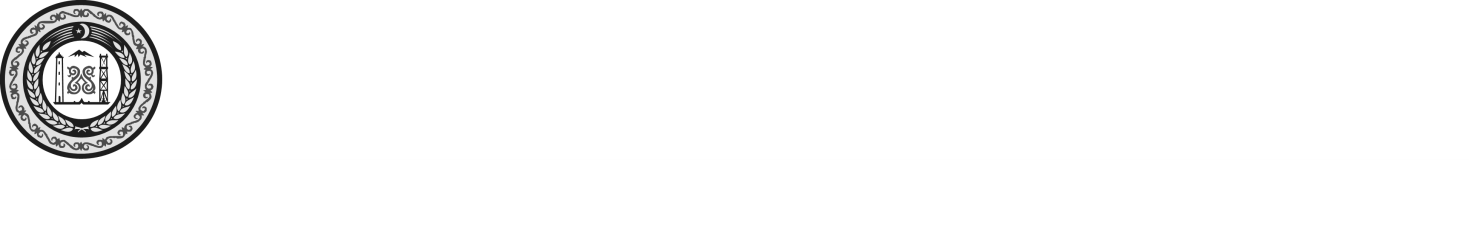 СОВЕТ ДЕПУТАТОВ НАДТЕРЕЧНОГОМУНИЦИПАЛЬНОГО РАЙОНА ЧЕЧЕНСКОЙ РЕСПУБЛИКИ(Совет депутатов Надтеречного муниципального районаЧеченской Республики)НОХЧИЙН РЕСПУБЛИКАНДЕПУТАТИН КХЕТАШО НАДТЕРЕЧНИ МУНИЦИПАЛЬНИ КIОШТАН(Депутатин кхеташо Надтеречни муниципальни кIоштан)РЕШЕНИЕ «06»  июля_  2021г.                        с. Знаменское                                        № _76-1_О проведении публичных слушаний по проекту решения Совета депутатов Надтеречного муниципального района «О принятии Устава Надтеречного муниципального района»   Руководствуясь Федеральным законом от 06.10.2003 №131-ФЗ «Об общих принципах организации местного самоуправления в Российской Федерации»,   Уставом Надтеречного муниципального района, Положением о порядке организации и проведения публичных слушаний в Надтеречном муниципальном районе, утвержденным решением Совета депутатов Надтеречного муниципального района от 19.01.2017 года № 9/2, Совет депутатов Надтеречного муниципального района третьего созываРЕШИЛ:1. Одобрить проект решения Совета депутатов Надтеречного муниципального района «О принятии Устава Надтеречного муниципального района», согласно Приложению №1. 2. Назначить проведение публичных слушаний по проекту решения Совета депутатов Надтеречного муниципального района «О принятии Устава Надтеречного муниципального района» на 09 августа 2021г. в 10 час. 00 мин. по адресу: с.Знаменское, ул.Кадырова,37, Актовый зал Администрации Надтеречного муниципального района.3. Утвердить порядок учета  предложений по проекту решения Совета депутатов Надтеречного муниципального района «О принятии Устава Надтеречного муниципального района» и участия граждан в его обсуждении, согласно Приложению №2.4. Предложения граждан и рекомендации по проекту решения «О принятии Устава Надтеречного муниципального района» принимаются ежедневно (кроме выходных и праздничных дней) с 9 часов 30 минут до 16 часов 30 минут в письменной форме, 06 августа  2021г. предложения принимаются до 12 часов 00 минут.Предложения направлять по адресу: Надтеречный район, с. Знаменское, ул. Кадырова, №37, приемная Главы Надтеречного  муниципального района.5. Для проведения и подготовки публичных слушаний  назначить комиссию в составе: Председатель комиссии: -   Убайтаев Сулумбек Сулиманович - глава Надтеречого муниципального района, исполняющий полномочия председателя Совета депутатов Надтеречного муниципального района;Члены комиссии: - Хаджиев Сайдахмет Сайдаевич – первый заместитель главы администрации Надтеречного муниципального района- Хасуев Жамлай Авалуевич - председатель постоянной комиссии Совета депутатов по вопросам финансово-экономической деятельности, бюджету и налогам;- Мальцагов Мовсар Ихванович – председатель постоянной комиссии по вопросам укрепления законности, правопорядка, развитию местного  самоуправления и  депутатской этики Совета депутатов;-Дешиев Магомед-Шерип Хатаевич – заместитель председателя постоянной комиссии по вопросам сельского хозяйства, предпринимательства и экологии; -Усманов Казбек Саид-Магомедович – руководитель аппарата Совета депутатов Надтеречного муниципального района; 6. Опубликовать настоящее решение и проект решения Совета депутатов Надтеречного муниципального района «О  внесении изменений и дополнений в Устав Надтеречного муниципального района» в газете «Теркйист» и разместить на официальном сайте Совета депутатов Надтеречного муниципального района.7. Настоящее решение вступает в силу со дня его принятия.Глава  Надтеречногомуниципального района                                                                      С.С. Убайтаев                                                                      ПРИЛОЖЕНИЕ № 1                                                                                 к решению совета депутатовНадтеречного муниципального района                                                                                от  «_» _____ 2021 года №_ СОВЕТ ДЕПУТАТОВ НАДТЕРЕЧНОГО  МУНИЦИПАЛЬНОГО РАЙОНА ЧЕЧЕНСКОЙ РЕСПУБЛИКИ(Совет депутатов Надтеречного муниципального района Чеченской Республики)НОХЧИЙН РЕСПУБЛИКАНДЕПУТАТИН КХЕТАШО НАДТЕРЕЧНИ МУНИЦИПАЛЬНИ КIОШТАН (Депутатин кхеташо Надтеречни муниципальни кIоштан)     РЕШЕНИЕ (ПРОЕКТ)«___»______2021г.                              с.Знаменское                                     №  О принятии Устава Надтеречного муниципального района Чеченской Республики Руководствуясь Федеральным законом от 06.10.2003 № 131-ФЗ «Об общих принципах организации местного самоуправления в Российской Федерации», Уставом Надтеречного муниципального района, учитывая результаты публичных слушаний, Совет депутатов Надтеречного муниципального района РЕШИЛ:1. Принять Устав Надтеречного муниципального района Чеченской Республики согласно приложению к настоящему решению.2. С момента вступления в силу настоящего решения и Устава Надтеречного муниципального района Чеченской Республики признать утратившими силу:- решение Совета депутатов Надтеречного муниципального района от 26.12.2009 № 1 «О принятии Устава Надтеречного муниципального района Чеченской Республики»;- решения Совета депутатов Надтеречногомуниципального района «О внесении изменений и дополнений в Устав Надтеречного муниципального района»: от 16.05.2011 № 15/1, от 24.08.2011 № 18/1, от 08.08.2012 № 9/1, от 29.04.2013 № 21/1, от 27.08.2013 №24/1, от 04.02.2014 № 31/1, от 12.01.2015 № 43/1, от 07.12.2015 № 57/1, от 29.12.2016 № 7/1, от 05.07.2017 № 14/1, от 12.01.2018 № 22-1, от 23.08.2018 № 31-1, от 15.11.2018 № 35-1, от 01.04.2019 № 41-1, от 02.12.2019 № 49-1, от 11.03.2020 № 53-1, от 21.10.2020 № 60-1, от 11.05.2021 № 72-1.3. Направить настоящее решение в Управление Министерства юстиции Российской Федерации по Чеченской Республике для государственной регистрации.4. Настоящее решение вступает в силу на следующий день после дня его  официального опубликования в районной газете «Теркйист», произведенного  после его государственной регистрации.Глава Надтеречногомуниципального района                                                             С.С. Убайтаев                                                                     ПРИЛОЖЕНИЕ № 2                                                                                  к решению Совета депутатовНадтеречного муниципального района                                                                                от  «_» _____ 2021 года №_ ПОРЯДОКучёта предложений по проекту Решения Совета депутатов Надтеречного муниципального района «О принятии Устава Надтеречного муниципального района»   	Настоящий порядок применяется для учёта предложений заинтересованных лиц, поступивших в ходе проведения публичных слушаний при обсуждении проекта Решения Совета депутатов Надтеречного муниципального района «О принятии Устава Надтеречного муниципального района».	Правом внесения предложений в проект решения обладают граждане Российской Федерации, зарегистрированные в установленном порядке и обладающие активным избирательным правом, а также их объединения.   Со дня опубликования проекта решения и настоящего порядка до дня проведения публичных слушаний принимаются предложения граждан по проекту решения. Последним днем приема предложений граждан считается последний рабочий день, предшествующий дню проведения публичных слушаний.Предложения граждан и рекомендации по проекту решения «О принятии Устава Надтеречного муниципального района» принимаются ежедневно (кроме выходных и праздничных дней) с 9 часов 30 минут до 16 часов 30 минут в письменной форме, 06 августа  2021г. предложения принимаются до 12 часов 00 минут.Предложения направлять по адресу: Надтеречный район, с. Знаменское, ул. Кадырова, №37, приемная Главы Надтеречного  муниципального района.В предложении должно быть указано в какую статью, часть и пункт устава предлагается внести поправку и (или)  дополнение.    Предложение, оформленное в письменном виде, должно быть подписано и указан почтовый адрес заинтересованного лица.   Все предложения заинтересованных лиц учитываются в Журнале учёта заявлений и предложений заинтересованных лиц с обязательным указанием времени и даты поступления.      Публичные слушания проводятся в соответствии с Уставом Надтеречного  муниципального района. Заключение по результатам публичных слушаний подлежит обязательному опубликованию. Все учтённые предложения отражаются в протоколе результатов публичных слушаний и носят рекомендательный характер при рассмотрении проекта решения для его окончательного утверждения на заседании Совета депутатов Надтеречного  муниципального района муниципального района.                                                                 Принят решением Совета депутатов                                                                 Надтеречного муниципального района                                                                 Чеченской Республики «__»   2021 г №                               Глава Надтеречного муниципального                               района _____________  С.С. Убайтаев(ПРОЕКТ)У  С  Т  А  ВНадтеречного муниципального районаЧеченской Республики с. Знаменское 2021 годГлава I.	Общие положенияСтатья 1.	Правовой статус Надтеречного муниципального районаНадтеречный муниципальный район Чеченской Республики (далее Надтеречный район) – муниципальное образование, наделенное статусом муниципального района Законом Чеченской Республики от 20 февраля 2009  года №16-рз  «Об образовании муниципального образования Надтеречный район и муниципальных образований, входящих в его состав, установлении их границ и наделении их соответствующим статусом муниципального района и сельского поселения», состоящее из 12  сельских поселений, объединенных общей территорией, границы которой установлены законом Чеченской Республики.Слова и словосочетания «муниципальное образование «Надтеречный муниципальный район», «МО «Надтеречный муниципальный район», «Надтеречный муниципальный район», а также образованные на их основе слова и словосочетания, используемые в муниципальных правовых актах, являются равнозначными.Статья 2.	Состав территории  Надтеречный муниципального района1.Территорию Надтеречного муниципального района составляют земли поселений, в том числе земли населенных пунктов и прилегающие к ним земли общего пользования, рекреационные зоны, земли, необходимые для развития поселений, и другие земли в границах муниципального района независимо от форм собственности и целевого назначения согласно данным государственного земельного кадастра.2.Территорию Надтеречного муниципального района образуют территории следующих сельских поселений:		1) Братское сельское поселение;2) Гвардейское сельское поселение;		3) Бено-Юртовское  сельское поселение;		4) Знаменское сельское поселение;		5) Верхне - Наурское сельское поселение;		6) Надтеречное сельское поселение;		7) Мекен-Юртовское сельское поселение;		8) Подгорненское сельское поселение;		9) Зебир-Юртовское сельское поселение;	        10) Горагорское сельское поселение;	        11) Комаровское сельское поселение;	        12) Калаусское сельское поселение; 3.Административным центром Надтеречного муниципального района является  с.Знаменское Статья 3. Границы Надтеречного муниципального района и порядок их изменения, преобразование Надтеречного муниципального района 1. Границы Надтеречного муниципального района подлежат описанию и утверждению в соответствии с требованиями градостроительного и земельного законодательства.2. Объединение двух и более поселений, не влекущее изменения границ иных муниципальных образований, осуществляется с согласия населения каждого из поселений, выраженного представительным органом каждого из объединяемых поселений.3. Изменение границ, преобразование Надтеречного муниципального района осуществляется законом Чеченской Республики по инициативе населения, органов местного самоуправления Надтеречного муниципального района, органов государственной власти Чеченской Республики и федеральных органов государственной власти в соответствии с действующим федеральным и республиканским законодательством.Статья 4. Официальная символика Надтеречного муниципального района и порядок ее  официального использования1.Описание и порядок официального использования символики Надтеречного муниципального района устанавливается решением Совета депутатов Надтеречного муниципального района.2.Официальные символы Надтеречного муниципального района подлежат государственной регистрации в порядке, установленном федеральным законодательством.Глава II.	Правовые основы организации и осуществления местного самоуправления в Надтеречном муниципальном районеСтатья 5.	Местное самоуправление Надтеречного муниципального районаМестное самоуправление в Надтеречного муниципальном районе – форма осуществления народом своей власти, обеспечивающая в пределах, установленных Конституцией Российской Федерации, федеральными законами, а также в случаях, установленных федеральными законами, законами Чеченской Республики, самостоятельное и под свою ответственность решение населением непосредственно и (или) через органы местного самоуправления Надтеречного муниципального района вопросов местного значения исходя из интересов населения, с учетом исторических и иных местных традиций. Статья 6. Муниципальные правовые акты Надтеречного муниципального района1. Систему муниципальных правовых актов Надтеречного муниципального района образуют:Устав Надтеречного муниципального района;правовые акты, принимаемые на местном референдуме;решения Совета депутатов Надтеречного муниципального района;постановления и распоряжения главы Надтеречного муниципального района;постановления и распоряжения главы администрации Надтеречного муниципального района;распоряжения и приказы должностных лиц иных органов местного самоуправления Надтеречного муниципального района по вопросам их ведения.2. Устав Надтеречного муниципального района и оформленные в виде правовых актов решения, принятые на местном референдуме, являются актами высшей юридической силы. Никакие иные правовые акты Надтеречного муниципального района не должны противоречить им. Правовые акты Надтеречного муниципального района обязательны для исполнения на всей территории Надтеречного муниципального района.3. Совет депутатов Надтеречного муниципального района по вопросам, отнесенным к его компетенции федеральными законами, законами Чеченской Республики, уставом Надтеречного муниципального района, принимает решения, устанавливающие правила, обязательные для исполнения на территории Надтеречного муниципального района, решение об удалении главы Надтеречного муниципального района в отставку, а также решения по вопросам организации деятельности Совета депутатов Надтеречного муниципального района и по иным вопросам, отнесенным к его компетенции федеральными законами, законами Чеченской Республики, уставом Надтеречного муниципального района. Решения Совета депутатов Надтеречного муниципального района, устанавливающие правила, обязательные для исполнения на территории Надтеречного муниципального района, принимаются большинством голосов от установленной численности Совета депутатов Надтеречного муниципального района, если иное не установлено Федеральным законом «Об общих принципах организации местного самоуправления в Российской Федерации.4. Муниципальные нормативные правовые акты Надтеречного муниципального района, затрагивающие права, свободы и обязанности человека и гражданина, устанавливающие правовой статус организаций, учредителем которых выступает Надтеречный муниципальный район, а также соглашения, заключаемые между органами местного самоуправления, вступают в силу после их официального опубликования (обнародования).Официальным опубликованием муниципального правового акта или соглашения, заключенного между органами местного самоуправления, считается первая публикация его полного текста в районной газете «Теркйист.  Для официального опубликования муниципальных правовых актов и соглашений также используется портал Минюста России «Нормативные правовые акты в Российской Федерации» (http://pravo-minjust.ru, http://право-минюст.рф, регистрация в качестве сетевого издания: Эл № АС77-72471 от 05.03.2018) сетевое издание. В случае опубликования (размещения) полного текста муниципального правового акта в официальном сетевом издании объемные графические и табличные приложения к нему в печатном издании могут не приводиться.5. Муниципальные правовые акты Надтеречного муниципального района, имеющие нормативный характер, публикуются в газете «Теркйист» в течение 10 дней со дня их принятия, если иное не установлено настоящим Уставом.Обнародование осуществляется посредством размещения муниципальных правовых актов для ознакомления граждан на информационных стендах и (или) в других местах, определяемых Советом депутатов Надтеречного муниципального района, где они должны находиться в течение не менее 10 дней.Статья 7.	Вопросы местного значения Надтеречного муниципального района         1. К вопросам местного значения Надтеречного муниципального района относятся:1) составление и рассмотрение проекта бюджета Надтеречного  муниципального района, утверждение и исполнение бюджета Надтеречного  муниципального района, осуществление контроля за его исполнением, составление и утверждение отчета об исполнении бюджета Надтеречного  муниципального района;2) установление, изменение и отмена местных налогов и сборов Надтеречного муниципального района;3) владение, пользование и распоряжение имуществом, находящимся в муниципальной собственности  Надтеречного муниципального района;4) организация в границах Надтеречного муниципального района электро - и газоснабжения поселений, в пределах полномочий, установленных законодательством Российской Федерации;5) дорожная деятельность в отношении автомобильных дорог местного значения вне границ населенных пунктов в границах Надтеречного муниципального района, осуществление муниципального контроля на автомобильном транспорте, городском наземном электрическом транспорте и в дорожном хозяйстве вне границ населенных пунктов в границах Надтеречного муниципального района, организация дорожного движения и обеспечение безопасности дорожного движения на них, а также осуществление иных полномочий в области использования автомобильных дорог и осуществления дорожной деятельности в соответствии с законодательством Российской Федерации;6) создание условий для предоставления транспортных услуг населению и организация транспортного обслуживания населения между поселениями в границах Надтеречного муниципального района; 7) участие в профилактике терроризма и экстремизма, а также в минимизации и (или) ликвидации последствий проявлений терроризма и экстремизма на территории Надтеречного муниципального района;8) разработка и осуществление мер, направленных на укрепление межнационального и межконфессионального  согласия, поддержку и развитие языков и культуры народов Российской Федерации, проживающих на территории Надтеречного муниципального района, реализацию прав коренных малочисленных народов и других национальных меньшинств, обеспечение социальной и культурной адаптации мигрантов, профилактику межнациональных (межэтнических) конфликтов;9) участие в предупреждении и ликвидации последствий чрезвычайных ситуаций на территории Надтеречного муниципального района;10) организация охраны общественного порядка на территории муниципального района муниципальной милицией; 11) предоставление помещения для работы на обслуживаемом административном участке муниципального района сотруднику, замещающему должность участкового уполномоченного полиции;12) до 1 января 2017 года предоставление сотруднику, замещающему должность участкового уполномоченного полиции, и членам его семьи жилого помещения на период выполнения сотрудником обязанностей по указанной должности;13)организация мероприятий межпоселенческого характера по охране окружающей среды;14) организация предоставления общедоступного и бесплатного начального общего, основного общего, среднего (полного) общего образования по основным общеобразовательным программам, за исключением полномочий по финансовому обеспечению образовательного процесса, отнесенных к полномочиям органов государственной власти Чеченской Республики; организация предоставления дополнительного образования детям (за исключением предоставления дополнительного образования детям в учреждениях республиканского значения) и общедоступного бесплатного дошкольного образования на территории Надтеречного муниципального района, а также осуществление в пределах своих полномочий мероприятий по обеспечению организации отдыха детей в каникулярное время, включая мероприятия по обеспечению безопасности их жизни и здоровья; 15) создание условий для оказания медицинской помощи населению на территории Надтеречного муниципального района (за исключением территорий поселений, включенных в утвержденный Правительством Российской Федерации перечень территорий, население которых обеспечивается медицинской помощью в медицинских организациях, подведомственных федеральному органу исполнительной власти, осуществляющему функции по медико-санитарному обеспечению населения отдельных территорий) в соответствии с территориальной программой государственных гарантий бесплатного оказания гражданам медицинской помощи;16) участие в организации деятельности по накоплению (в том числе раздельному накоплению), сбору, транспортированию, обработке, утилизации, обезвреживанию, захоронению твердых коммунальных отходов на территории Надтеречного муниципального района;17) утверждение схем территориального планирования Надтеречного муниципального района, утверждение подготовленной на основе схемы территориального планирования Надтеречного муниципального района документации по планировке территории, ведение информационной системы обеспечения градостроительной деятельности, осуществляемой на территории Надтеречного муниципального района, резервирование и изъятие земельных участков в границах Надтеречного муниципального района для муниципальных нужд, направление уведомления о соответствии указанных в уведомлении о планируемом строительстве параметров объекта индивидуального жилищного строительства или садового дома установленным параметрам и допустимости размещения объекта индивидуального жилищного строительства или садового дома на земельном участке, уведомления о несоответствии указанных в уведомлении о планируемом строительстве параметров объекта индивидуального жилищного строительства или садового дома установленным параметрам и (или) недопустимости размещения объекта индивидуального жилищного строительства или садового дома на земельном участке, уведомления о соответствии или несоответствии построенных или реконструированных объекта индивидуального жилищного строительства или садового дома требованиям законодательства о градостроительной деятельности при строительстве или реконструкции объектов индивидуального жилищного строительства или садовых домов на земельных участках, расположенных на соответствующих межселенных территориях, принятие в соответствии с гражданским законодательством Российской Федерации решения о сносе самовольной постройки, расположенной на межселенной территории, решения о сносе самовольной постройки, расположенной на межселенной территории, или ее приведении в соответствие с установленными требованиями, решения об изъятии земельного участка, не используемого по целевому назначению или используемого с нарушением законодательства Российской Федерации и расположенного на межселенной территории, осуществление сноса самовольной постройки, расположенной на межселенной территории, или ее приведения в соответствие с установленными требованиями в случаях, предусмотренных Градостроительным кодексом Российской Федерации, выдача градостроительного плана земельного участка, расположенного на межселенной территории; 18) утверждение схемы размещения рекламных конструкций, выдача разрешений на установку и эксплуатацию рекламных конструкций на территории Надтеречного муниципального района, аннулирование таких разрешений, выдача предписаний о демонтаже самовольно установленных  рекламных конструкций на территории Надтеречного муниципального района, осуществляемые в соответствии с Федеральным законом от 13 марта 2006 года № 38-ФЗ «О рекламе» (далее - Федеральный закон «О рекламе»);19) формирование и содержание муниципального архива, включая хранение архивных фондов поселений;20) содержание на территории Надтеречного муниципального района межпоселенческих мест захоронения, организация ритуальных услуг;21) создание условий для обеспечения поселений, входящих в состав муниципального района, услугами связи, общественного питания, торговли и бытового обслуживания;22) организация библиотечного обслуживания населения межпоселенческими библиотеками, комплектование и обеспечение сохранности их библиотечных фондов;23) создание условий для обеспечения поселений, входящих в состав Надтеречного муниципального района, услугами по организации досуга и услугами организаций культуры;24) создание условий для развития местного традиционного народного художественного творчества в поселениях, входящих в состав Надтеречного муниципального района;25) сохранение, использование и популяризация объектов культурного наследия (памятников истории и культуры), находящихся в собственности муниципального района, охрана объектов культурного наследия (памятников истории и культуры) местного (муниципального) значения, расположенных на территории Надтеречного муниципального района;26) выравнивание уровня бюджетной обеспеченности поселений, входящих в состав муниципального района, за счет средств бюджета Надтеречного муниципального района;27) организация и осуществление мероприятий по территориальной обороне и гражданской обороне, защите населения и территории Надтеречного муниципального района от чрезвычайных ситуаций природного и техногенного характера;28) создание, развитие и обеспечение охраны лечебно-оздоровительных местностей и курортов местного значения на территории Надтеречного муниципального района, а также осуществление муниципального контроля в области охраны и использования особо охраняемых природных территорий местного значения;29) организация и осуществление мероприятий по мобилизационной подготовке муниципальных предприятий и учреждений, находящихся на территории Надтеречного муниципального района;30) осуществление мероприятий по обеспечению безопасности людей на водных объектах, охране их жизни и здоровья;31) создание условий для развития сельскохозяйственного производства в поселениях, расширения рынка сельскохозяйственной продукции, сырья и продовольствия, содействие развитию малого и среднего предпринимательства, оказание поддержки социально ориентированным некоммерческим организациям, благотворительной деятельности и добровольчеству (волонтерству);32) обеспечение условий для развития на территории Надтеречного муниципального района физической культуры, школьного спорта и массового спорта, организация проведения официальных физкультурно-оздоровительных и спортивных мероприятий Надтеречного муниципального района;33) организация и осуществление мероприятий межпоселенческого характера по работе с детьми и молодежью;34) осуществление в пределах, установленных водным законодательством Российской Федерации, полномочий собственника водных объектов, установление правил использования водных объектов общего пользования для личных и бытовых нужд, включая обеспечение свободного доступа граждан к водным объектам общего пользования и их береговым полосам.35) осуществление муниципального лесного контроля;36) обеспечение выполнения работ, необходимых для создания искусственных земельных участков для нужд Надтеречного муниципального района, проведение открытого аукциона на право заключить договор о создании искусственного земельного участка в соответствии с федеральным законом;37) осуществление мер по противодействию коррупции в границах Надтеречного муниципального района.38) присвоение адресов объектам адресации, изменение, аннулирование адресов, присвоение наименований элементам улично-дорожной сети (за исключением автомобильных дорог федерального значения, автомобильных дорог регионального или межмуниципального значения), наименований элементам планировочной структуры в границах межселенной территории Надтеречного  муниципального района, изменение, аннулирование таких наименований, размещение информации в государственном адресном реестре; 39) осуществление муниципального земельного контроля на межселенной территории Надтеречного муниципального района;40) организация в соответствии с федеральным законом выполнения комплексных кадастровых работ и утверждение карты-плана территории. 2. Органы местного самоуправления Надтеречного муниципального района обладают всеми правами и полномочиями органов местного самоуправления поселений на межселенных территориях, в том числе полномочиями органов местного самоуправления поселений по установлению, изменению и отмене местных налогов и сборов в соответствии с законодательством Российской Федерации о налогах и сборах.3. Органы местного самоуправления отдельных поселений, входящих в состав муниципального района, вправе заключать соглашения с органами местного самоуправления муниципального района о передаче им осуществления части своих полномочий по решению вопросов местного значения за счет межбюджетных трансфертов, предоставляемых из бюджетов этих поселений в бюджет муниципального района в соответствии с Бюджетным кодексом Российской Федерации.Органы местного самоуправления муниципального района вправе заключать соглашения с органами местного самоуправления отдельных поселений, входящих в состав муниципального района, о передаче им осуществления части своих полномочий по решению вопросов местного значения за счет межбюджетных трансфертов, предоставляемых из бюджета муниципального района в бюджеты соответствующих поселений в соответствии с Бюджетным кодексом Российской Федерации.Указанные соглашения должны заключаться на определенный срок, содержать положения, устанавливающие основания и порядок прекращения их действия, в том числе досрочного, порядок определения ежегодного объема указанных в настоящей части межбюджетных трансфертов, необходимых для осуществления передаваемых полномочий, а также предусматривать финансовые санкции за неисполнение соглашений. Порядок заключения соглашений определяется нормативными правовыми актами Совета депутатов Надтеречного муниципального района.Для осуществления переданных в соответствии с указанными соглашениями полномочий органы местного самоуправления имеют право дополнительно использовать собственные материальные ресурсы и финансовые средства в случаях и порядке, предусмотренных решением представительного органа муниципального образования.4. Органы местного самоуправления Надтеречного муниципального района решают на территориях сельских поселений Надтеречного  муниципального района вопросы местного значения, предусмотренные частью 1 статьи 14 Федерального закона «Об общих принципах организации местного самоуправления в Российской Федерации», не отнесенные к вопросам местного значения сельских поселений частью 3 статьи 14 указанного Федерального закона и соответствующим законом Чеченской Республики.Статья 8.  Права органов местного самоуправления  Надтеречного муниципального района на решение вопросов, не отнесенных к вопросам местного значения Надтеречного муниципального района 1.Органы местного самоуправления Надтеречного муниципального района имеют право на:1) создание музеев Надтеречного муниципального района;2) участие в осуществлении деятельности по опеке и попечительству;3) создание условий для осуществления деятельности, связанной с реализацией прав местных национально-культурных автономий на территории  Надтеречного муниципального района;4) оказание содействия национально-культурному развитию народов Российской Федерации и реализации мероприятий в сфере межнациональных отношений на территории Надтеречного муниципального района;5) создание условий для развития туризма;6) оказание поддержки общественным наблюдательным комиссиям, осуществляющим общественный контроль за обеспечением прав человека и содействие лицам, находящимся в местах принудительного содержания;7)     оказание поддержки общественным объединениям инвалидов, а также созданным общероссийскими общественными объединениями инвалидов организациям в соответствии с Федеральным законом от 24 ноября 1995 года № 181-ФЗ «О социальной защите инвалидов в Российской Федерации»;8) осуществление мероприятий, предусмотренных Федеральным законом «О донорстве крови и ее компонентов»;9) совершение нотариальных действий, предусмотренных законодательством, в случае отсутствия в расположенном на межселенной территории населенном пункте нотариуса;10) создание условий для организации проведения независимой оценки качества условий оказания услуг организациями в порядке и на условиях, которые установлены федеральными законами, а также применение результатов независимой оценки качества условий оказания услуг организациями при оценке деятельности руководителей подведомственных организаций и осуществление контроля за принятием мер по устранению недостатков, выявленных по результатам независимой оценки качества условий оказания услуг организациями, в соответствии с федеральными законами.	11) осуществление мероприятий  в  сфере  профилактики  правонарушений, предусмотренных Федеральным  законом  "Об  основах  системы  профилактики правонарушений в Российской Федерации.	12) оказание содействия развитию физической культуры и спорта инвалидов, лиц с ограниченными возможностями здоровья, адаптивной физической культуры и адаптивного спорта.13) осуществление мероприятий по защите прав потребителей, предусмотренных Законом Российской Федерации от 7 февраля 1992 года №2300-I «О защите прав потребителей».14) предоставление  сотруднику,  замещающему  должность  участкового уполномоченного  полиции,  и  членам его семьи жилого помещения на период замещения сотрудником указанной должности.15)  осуществление мероприятий по оказанию помощи лицам, находящимся в состоянии алкогольного, наркотического или иного токсического опьянения. 2. Органы местного самоуправления Надтеречного муниципального района вправе решать вопросы, указанные в части 1 настоящей статьи, участвовать в осуществлении иных государственных полномочий (не переданных им в соответствии со статьей 9 настоящего Устава), если это участие предусмотрено федеральными законами, а также решать иные вопросы, не отнесенные к компетенции органов местного самоуправления других муниципальных образований, органов государственной власти и не исключенные из их компетенции федеральными законами и законами Чеченской Республики, за счет доходов местных бюджетов, за исключением межбюджетных трансфертов, предоставленных из бюджетов бюджетной системы Российской Федерации, и поступлений налоговых доходов по дополнительным нормативам отчислений.Статья 9.	Полномочия органов местного самоуправления Надтеречного муниципального района по решению вопросов местного значения Надтеречного муниципального районаВ целях решения вопросов местного значения Надтеречного  муниципального района органы местного самоуправления Надтеречного муниципального района обладают следующими полномочиями:1)принятие устава Надтеречного муниципального района и внесение в него изменений и дополнений, издание муниципальных правовых актов;2)установление официальных символов Надтеречного муниципального района;3) создание муниципальных предприятий и учреждений, осуществление финансового обеспечения деятельности муниципальных казенных учреждений и финансового обеспечения выполнения муниципального задания бюджетными и автономными муниципальными учреждениями, а также осуществление закупок товаров, работ, услуг для обеспечения муниципальных нужд;4)установление тарифов на услуги, предоставляемые муниципальными предприятиями и учреждениями и работы, выполняемые муниципальными предприятиями и учреждениями, если иное не предусмотрено федеральными законами;5) полномочиями по организации теплоснабжения, предусмотренными Федеральным законом «О теплоснабжении»;6) полномочиями в сфере водоснабжения и водоотведения, предусмотренными Федеральным законом «О водоснабжении и водоотведении»;7) полномочиями в сфере стратегического планирования, предусмотренными Федеральным законом от 28 июня 2014 года N 172-ФЗ "О стратегическом планировании в Российской Федерации";8)организационное и материально-техническое обеспечение подготовки и проведения муниципальных выборов, местного референдума, голосования по отзыву депутата, члена выборного органа местного самоуправления, выборного должностного лица местного самоуправления, голосования по вопросам изменения границ муниципального образования, преобразования муниципального образования;9) организация сбора статистических показателей, характеризующих состояние экономики и социальной сферы Надтеречного муниципального района, и предоставление указанных данных органам государственной власти в порядке, установленном Правительством Российской Федерации;10)учреждение печатного средства массовой информации для опубликования муниципальных правовых актов, обсуждения проектов муниципальных правовых актов по вопросам местного значения, доведения до сведения жителей Надтеречного муниципального района официальной информации о социально-экономическом и культурном развитии района, о развитии его общественной инфраструктуры и иной официальной информации;11)осуществление международных и внешнеэкономических связей в соответствии с федеральными законами;12) организация профессионального образования и дополнительного профессионального образования выборных должностных лиц местного самоуправления, членов выборных органов местного самоуправления, депутатов Совета депутатов Надтеречного муниципального района, муниципальных служащих и работников муниципальных учреждений Надтеречного муниципального района, организация подготовки кадров для муниципальной службы в порядке, предусмотренном законодательством Российской Федерации об образовании и законодательством Российской Федерации о муниципальной службе; 13) утверждение и реализация муниципальных программ в области энергосбережения и повышения энергетической эффективности, организация проведения энергетического обследования многоквартирных домов, помещения в которых составляют муниципальный жилищный фонд в границах муниципального образования, организация и проведение иных мероприятий, предусмотренных законодательством об энергосбережении и о повышении энергетической эффективности;14) иными полномочиями в соответствии с Федеральным законом  «Об общих принципах организации местного самоуправления в Российской Федерации» и настоящим Уставом.Статья 10.	Осуществление органами местного самоуправления Надтеречного муниципального района отдельных государственных полномочий1.Органы местного самоуправления Надтеречного муниципального района осуществляют переданные им в соответствии с федеральными законами и законами Чеченской Республики отдельные государственные полномочия. 2.Исполнение государственных полномочий органами местного самоуправления Надтеречного муниципального района осуществляется за счет предоставляемых бюджету  Надтеречного муниципального  района субвенций из соответствующих бюджетов. 3.Органы местного самоуправления Надтеречного муниципального района несут ответственность за осуществление отдельных государственных полномочий в пределах, выделенных на эти цели материальных ресурсов и финансовых средств.       4.Органы государственной власти осуществляют контроль за осуществлением органами местного самоуправления Надтеречного муниципального района отдельных государственных полномочий, а также за использованием предоставленных на эти цели материальных ресурсов и финансовых средств.5.Совет депутатов Надтеречного муниципального района может принять решение об использовании собственных материальных ресурсов и финансовых средств Надтеречного муниципального района для осуществления органами местного самоуправления Надтеречного муниципального района отдельных государственных полномочий. Такое решение должно предусматривать допустимый предел использования указанных средств и ресурсов.6.Органы местного самоуправления и должностные лица Надтеречного муниципального района обязаны предоставлять уполномоченным государственным органам документы, связанные с осуществлением отдельных государственных полномочий и исполнять письменные предписания уполномоченных государственных органов по устранению нарушений законодательства, регулирующего осуществление отдельных государственных полномочий органами местного самоуправления.Глава III.	Участие населения в осуществлении местного самоуправления Статья 11.	Права граждан на осуществление местного самоуправления1.Граждане Российской Федерации на территории Надтеречного муниципального района осуществляют свое право на местное самоуправление посредством участия в местном референдуме, муниципальных выборах, посредством иных форм прямого волеизъявления, а также через выборные и иные органы местного самоуправления Надтеречного муниципального района. 2.Иностранные граждане, постоянно или преимущественно проживающие на территории Надтеречного муниципального района, обладают правами на участие в осуществлении местного самоуправления  в соответствии с международными договорами Российской Федерации и федеральными законами. 3.Граждане на территории Надтеречного муниципального района имеют равные права на осуществление местного самоуправления независимо от пола, расы, национальности, языка, происхождения, имущественного и должностного положения, отношения к религии, убеждений, принадлежности к общественным объединениям.Статья 12.	Местный референдум1.Местный референдум проводится в целях решения вопросов местного значения населением непосредственно. Местный референдум проводится на всей территории Надтеречного муниципального района. В местном референдуме имеют право участвовать граждане Российской Федерации, место жительства которых расположено в границах Надтеречного муниципального района. Граждане участвуют в районном референдуме на основе всеобщего равного и прямого волеизъявления при тайном голосовании.2.Решение о назначении местного референдума принимается Советом Надтеречного муниципального района в течение 30 дней со дня поступления в Совет депутатов Надтеречного муниципального района документов о выдвижении инициативы проведения местного референдума. Такую инициативу могут выдвинуть:1)граждане, имеющие право на участие в местном референдуме;2)избирательные объединения, иные общественными объединения, уставы которых предусматривают участие в выборах и (или) референдумах и которые зарегистрированы в порядке и сроки, установленные федеральным законом;3)Совет депутатов Надтеречного муниципального района и глава администрации Надтеречного муниципального района совместно посредством принятия соответствующих правовых актов.3.Реализация инициативы проведения местного референдума, подготовка и проведение референдума осуществляется в порядке, предусмотренном действующим законодательством.4.Итоги голосования и принятое на местном референдуме решение подлежат официальному опубликованию (обнародованию).5.Принятое на местном референдуме решение подлежит обязательному исполнению на территории Надтеречного муниципального района и не нуждается в утверждении какими-либо органами государственной власти, их должностными лицами или органами местного самоуправления Надтеречного муниципального района. В случае если для его реализации требуется издание нормативного правового акта, орган (должностное лицо) местного самоуправления Надтеречного муниципального района, в компетенцию которого входит данный вопрос, обязан (обязано) принять такой акт.6. Решение о проведении местного референдума, а также принятое на местном референдуме решение может быть обжаловано в судебном порядке гражданами, органами местного самоуправления, прокурором, уполномоченными федеральным законом органами государственной власти. Статья 13.	Муниципальные выборы1. Выборы депутатов Совета депутатов Надтеречного муниципального района проводятся на основе всеобщего, равного и прямого избирательного права при тайном голосовании в порядке, установленном федеральными законами и законом Чеченской Республики от 29 декабря 2014 г. № 59-рз «О выборах депутатов представительных органов муниципальных образований в Чеченской Республике».2. Выборы депутатов Совета депутатов Надтеречного муниципального района проводятся по пропорциональной избирательной системе (если выборы признаны состоявшимися и действительными, распределение депутатских мандатов осуществляется между списками кандидатов, выдвинутыми избирательными объединениями по единому избирательному округу, пропорционально полученному числу голосов избирателей);3. Муниципальные выборы депутатов назначаются Советом депутатов Надтеречного муниципального района. Решение Совета депутатов Надтеречного муниципального района о назначении выборов депутатов должно быть принято не ранее чем за 90 дней и не позднее чем за 80 дней до дня голосования. При назначении досрочных выборов сроки, указанные в настоящей части, а также сроки осуществления иных избирательных действий могут быть сокращены, но не более чем на одну треть.4. Итоги муниципальных выборов подлежат официальному опубликованию (обнародованию).Статья 14.	Правотворческая инициатива граждан1. Инициативная группа граждан, обладающих избирательным правом, имеет право выступить с правотворческой инициативой в порядке, установленном нормативным правовым актом Совета депутатов Надтеречного муниципального района. Минимальная численность инициативной группы граждан устанавливается нормативным правовым актом Совета депутатов Надтеречного муниципального района и не может превышать 3 процента от числа жителей Надтеречного муниципального района, обладающих избирательным правом. Проект муниципального правового акта, внесенный в порядке реализации правотворческой инициативы граждан, подлежит обязательному рассмотрению Советом депутатов Надтеречного муниципального района, либо администрацией Надтеречного муниципального района, либо иным должностным лицом местного самоуправления Надтеречного муниципального района, к компетенции которых относится принятие такого акта, в течение трех месяцев со дня его внесения. 2.Совет депутатов Надтеречного муниципального района рассматривает указанные проекты на открытом заседании. Представителям инициативной группы граждан должна быть предоставлена возможность изложения своей позиции при рассмотрении указанного проекта. Принятое по результатам рассмотрения такого проекта муниципального правового акта Надтеречного муниципального района мотивированное решение, должно быть официально в письменной форме доведено до сведения внесшей его инициативной группы граждан. Статья 15. Инициативные проекты 1. В целях реализации мероприятий, имеющих приоритетное значение для жителей Надтеречного муниципального района или его части, по решению вопросов местного значения или иных вопросов, право решения которых предоставлено органам местного самоуправления, в администрацию Надтеречного муниципального района может быть внесен инициативный проект. Порядок определения части территории Надтеречного муниципального района, на которой могут реализовываться инициативные проекты, устанавливается нормативным правовым актом Совета депутатов Надтеречного муниципального района.2. С инициативой о внесении инициативного проекта вправе выступить инициативная группа численностью не менее десяти граждан, достигших шестнадцатилетнего возраста и проживающих на территории Надтеречного муниципального района. Минимальная численность инициативной группы может быть уменьшена нормативным правовым актом Совета депутатов Надтеречного муниципального района. Право выступить инициатором проекта в соответствии с нормативным правовым актом Совета депутатов Надтеречного муниципального района может быть предоставлено также иным лицам, осуществляющим деятельность на территории Надтеречного муниципального района.3. Инициативный проект должен содержать следующие сведения:1) описание проблемы, решение которой имеет приоритетное значение для жителей Надтеречного муниципального района или его части;2) обоснование предложений по решению указанной проблемы;3) описание ожидаемого результата (ожидаемых результатов) реализации инициативного проекта;4) предварительный расчет необходимых расходов на реализацию инициативного проекта;5) планируемые сроки реализации инициативного проекта;6) сведения о планируемом (возможном) финансовом, имущественном и (или) трудовом участии заинтересованных лиц в реализации данного проекта;7) указание на объем средств местного бюджета в случае, если предполагается использование этих средств на реализацию инициативного проекта, за исключением планируемого объема инициативных платежей;8) указание на территорию Надтеречного муниципального района или его часть, в границах которой будет реализовываться инициативный проект, в соответствии с порядком, установленным нормативным правовым актом Совета депутатов Надтеречного муниципального района;9) иные сведения, предусмотренные нормативным правовым актом Совета депутатов Надтеречного муниципального района.4. Инициативный проект до его внесения в администрацию Надтеречного муниципального района подлежит рассмотрению на собрании или конференции граждан, в целях обсуждения инициативного проекта, определения его соответствия интересам жителей Надтеречного муниципального района или его части, целесообразности реализации инициативного проекта, а также принятия собранием или конференцией граждан решения о поддержке инициативного проекта. При этом возможно рассмотрение нескольких инициативных проектов на одном собрании или на одной конференции граждан.Нормативным правовым актом Совета депутатов Надтеречного муниципального района может быть предусмотрена возможность выявления мнения граждан по вопросу о поддержке инициативного проекта также путем опроса граждан, сбора их подписей.Инициаторы проекта при внесении инициативного проекта в администрацию Надтеречного муниципального района прикладывают к нему соответственно протокол собрания или конференции граждан, результаты опроса граждан и (или) подписные листы, подтверждающие поддержку инициативного проекта жителями Надтеречного муниципального района или его части.5. Информация о внесении инициативного проекта в администрацию Надтеречного муниципального района подлежит опубликованию (обнародованию) и размещению на официальном сайте Надтеречного муниципального района в информационно-телекоммуникационной сети "Интернет" в течение трех рабочих дней со дня внесения инициативного проекта в администрацию Надтеречного муниципального района и должна содержать сведения, указанные в части 3 настоящей статьи, а также об инициаторах проекта. Одновременно граждане информируются о возможности представления в администрацию Надтеречного муниципального района своих замечаний и предложений по инициативному проекту с указанием срока их представления, который не может составлять менее пяти рабочих дней. Свои замечания и предложения вправе направлять жители Надтеречного муниципального района, достигшие шестнадцатилетнего возраста. 6. Инициативный проект подлежит обязательному рассмотрению  администрацией Надтеречного муниципального района в течение 30 дней со дня его внесения. Администрация Надтеречного муниципального района по результатам рассмотрения инициативного проекта принимает одно из следующих решений:1) поддержать инициативный проект и продолжить работу над ним в пределах бюджетных ассигнований, предусмотренных решением о местном бюджете, на соответствующие цели и (или) в соответствии с порядком составления и рассмотрения проекта местного бюджета (внесения изменений в решение о местном бюджете);2) отказать в поддержке инициативного проекта и вернуть его инициаторам проекта с указанием причин отказа в поддержке инициативного проекта.7. Администрация Надтеречного муниципального района принимает решение об отказе в поддержке инициативного проекта в одном из следующих случаев:1) несоблюдение установленного порядка внесения инициативного проекта и его рассмотрения;2) несоответствие инициативного проекта требованиям федеральных законов и иных нормативных правовых актов Российской Федерации, законов и иных нормативных правовых актов Чеченской Республики, уставу Надтеречного муниципального района;3) невозможность реализации инициативного проекта ввиду отсутствия у органов местного самоуправления необходимых полномочий и прав;4) отсутствие средств местного бюджета в объеме средств, необходимом для реализации инициативного проекта, источником формирования которых не являются инициативные платежи;5) наличие возможности решения описанной в инициативном проекте проблемы более эффективным способом;6) признание инициативного проекта не прошедшим конкурсный отбор.8. Администрация Надтеречного муниципального района вправе, а в случае, предусмотренном пунктом 5 части 7 настоящей статьи, обязана предложить инициаторам проекта совместно доработать инициативный проект, а также рекомендовать представить его на рассмотрение органа местного самоуправления иного муниципального образования или государственного органа в соответствии с их компетенцией.9. Порядок выдвижения, внесения, обсуждения, рассмотрения инициативных проектов, а также проведения их конкурсного отбора устанавливается советом депутатов Надтеречного муниципального района.10. В отношении инициативных проектов, выдвигаемых для получения финансовой поддержки за счет межбюджетных трансфертов из бюджета Чеченской Республики, требования к составу сведений, которые должны содержать инициативные проекты, порядок рассмотрения инициативных проектов, в том числе основания для отказа в их поддержке, порядок и критерии конкурсного отбора таких инициативных проектов устанавливаются в соответствии с законом и (или) иным нормативным правовым актом Чеченской Республики. В этом случае требования частей 3, 6, 7, 8, 9, 11 и 12 настоящей статьи не применяются.11. В случае,  если в администрацию Надтеречного муниципального района внесено несколько инициативных проектов, в том числе с описанием аналогичных по содержанию приоритетных проблем, администрация Надтеречного муниципального района организует проведение конкурсного отбора и информирует об этом инициаторов проекта.12. Проведение конкурсного отбора инициативных проектов возлагается на коллегиальный орган (комиссию), порядок формирования и деятельности которого определяется нормативным правовым актом Совета депутатов Надтеречного муниципального района. Состав коллегиального органа (комиссии) формируется  администрацией Надтеречного муниципального района. При этом половина от общего числа членов коллегиального органа (комиссии) должна быть назначена на основе предложений Совета депутатов Надтеречного муниципального района. Инициаторам проекта и их представителям при проведении конкурсного отбора должна обеспечиваться возможность участия в рассмотрении коллегиальным органом (комиссией) инициативных проектов и изложения своих позиций по ним.13. Инициаторы проекта, другие граждане, проживающие на территории  Надтеречного муниципального района, уполномоченные собранием или конференцией граждан, а также иные лица, определяемые законодательством Российской Федерации, вправе осуществлять общественный контроль за реализацией инициативного проекта в формах, не противоречащих законодательству Российской Федерации.14. Информация о рассмотрении инициативного проекта администрацией Надтеречного муниципального района, о ходе реализации инициативного проекта, в том числе об использовании денежных средств, об имущественном и (или) трудовом участии заинтересованных в его реализации лиц, подлежит опубликованию (обнародованию) и размещению на официальном сайте Надтеречного муниципального района в информационно-телекоммуникационной сети "Интернет". Отчет администрации Надтеречного муниципального района об итогах реализации инициативного проекта подлежит опубликованию (обнародованию) и размещению на официальном сайте  Надтеречного муниципального района в информационно-телекоммуникационной сети "Интернет" в течение 30 календарных дней со дня завершения реализации инициативного проекта. Статья 16.	Публичные слушания, общественные обсуждения1.Главой Надтеречного муниципального района или Советом депутатов Надтеречного муниципального района для обсуждения с участием населения проектов муниципальных правовых актов Надтеречного муниципального района по вопросам местного Надтеречного муниципального района могут проводиться публичные слушания. Публичные слушания проводятся по инициативе населения, Совета депутатов Надтеречного муниципального района, главы Надтеречного муниципального района или главы администрации Надтеречного муниципального района, осуществляющего свои полномочия на основе контракта. Публичные слушания, проводимые по инициативе населения или Совета депутатов Надтеречного муниципального района, назначаются Советом депутатов Надтеречного муниципального района, а по инициативе главы Надтеречного муниципального района или главы администрации Надтеречного муниципального района, осуществляющего свои полномочия на основе контракта, - главой Надтеречного муниципального района.2.На публичные слушания должны выноситься:проект устава Надтеречного муниципального района, а также проект муниципального нормативного правового акта о внесении изменений и дополнений в данный устав, кроме случаев, когда в устав Надтеречного муниципального района вносятся изменения в форме точного воспроизведения положений Конституции Российской Федерации, федеральных законов, Конституции Чеченской Республики или законов Чеченской Республики в целях приведения данного устава в соответствие с этими нормативными правовыми актами;проект бюджета Надтеречного муниципального района и отчет о его исполнении;проект стратегии социально-экономического развития Надтеречного муниципального района;вопросы о преобразовании Надтеречного муниципального района, за исключением случаев, если в соответствии со статьей 13 Федерального закона «Об общих принципах организации местного самоуправления в Российской Федерации» для преобразования Надтеречного муниципального района требуется получение согласия населения Надтеречного муниципального района, выраженного путем голосования либо на сходах граждан.3. Порядок организации и проведения публичных слушаний определяется решением Совета депутатов Надтеречного муниципального района и должен предусматривать заблаговременное оповещение жителей Надтеречного муниципального района о времени и месте проведения публичных слушаний, заблаговременное ознакомление с проектом муниципального правового акта, другие меры, обеспечивающие участие в публичных слушаниях жителей Надтеречного муниципального района, опубликование (обнародование) результатов публичных слушаний, включая мотивированное обоснование принятых решений. 4. По проектам генеральных планов, проектам правил землепользования и застройки, проектам планировки территории, проектам межевания территории, проектам правил благоустройства территорий, проектам, предусматривающим внесение изменений в один из указанных утвержденных документов, проектам решений о предоставлении разрешения на условно разрешенный вид использования земельного участка или объекта капитального строительства, проектам решений о предоставлении разрешения на отклонение от предельных параметров разрешенного строительства, реконструкции объектов капитального строительства, вопросам изменения одного вида разрешенного использования земельных участков и объектов капитального строительства на другой вид такого использования при отсутствии утвержденных правил землепользования и застройки проводятся общественные обсуждения или публичные слушания, порядок организации и проведения которых определяется решением Совета депутатов Надтеречного муниципального района с учетом положений законодательства о градостроительной деятельности.Статья 17.	Собрание граждан1.Для обсуждения вопросов местного значения Надтеречного муниципального района, информирования населения о деятельности органов местного самоуправления Надтеречного муниципального района и должностных лиц местного самоуправления, обсуждения вопросов внесения инициативных проектов и их рассмотрения, Надтеречного муниципального района, на территории Надтеречного муниципального района могут проводиться собрания граждан.2.Собрание граждан проводится по инициативе населения, Совета депутатов Надтеречного муниципального района, главы Надтеречного муниципального района.Собрание граждан, проводимое по инициативе Совета депутатов Надтеречного муниципального района или главы Надтеречного муниципального района, назначается соответственно Советом депутатов Надтеречного муниципального района или главой Надтеречного муниципального района.Собрание граждан, проводимое по инициативе населения, назначается Советом депутатов Надтеречного муниципального района.В собрании граждан по вопросам внесения инициативных проектов и их рассмотрения вправе принимать участие жители  Надтеречного муниципального района, достигшие шестнадцатилетнего возраста. Порядок назначения и проведения собрания граждан в целях рассмотрения и обсуждения вопросов внесения инициативных проектов определяется нормативным правовым актом Совета депутатов Надтеречного муниципального района.3.Собрание граждан может принимать обращения к органам местного самоуправления Надтеречного муниципального района и должностным лицам местного самоуправления Надтеречного муниципального района, а также избирать лиц, уполномоченных представлять собрание граждан во взаимоотношениях с органами местного самоуправления и должностными лицами местного самоуправления Надтеречного муниципального района.4.Обращения, принятые собранием граждан, подлежат обязательному рассмотрению органами местного самоуправления Надтеречного муниципального района и должностными лицами местного самоуправления Надтеречного муниципального района, к компетенции которых отнесено решение содержащихся в обращениях вопросов, с направлением письменного ответа.5.Порядок назначения и проведения собрания граждан, а также полномочия собрания граждан определяются Федеральным законом  «Об общих принципах организации местного самоуправления в Российской Федерации», настоящим Уставом и решением Совета депутатов Надтеречного муниципального района.Граждане должны быть заблаговременно в соответствии с вышеуказанным решением извещены о времени и месте проведения собрания граждан.6.Итоги собрания граждан подлежат официальному опубликованию (обнародованию).7.Инициативная группа граждан в количестве 100 человек выходит с ходатайством о проведении на территории соответствующего сельского поселения Надтеречного муниципального района собрания граждан. Ходатайство направляется председателю Совета депутатов Надтеречного муниципального района не позднее, чем за 10 дней до проведения очередного (внеочередного) заседания Совета депутатов Надтеречного муниципального района. Совет Надтеречного муниципального района выносит решение о проведении собрания граждан, в котором указывается время и место проведения собрания граждан. Решение о проведении собрания граждан направляется инициативной группе в течение 3 дней с момента его принятия. В решении назначаются исполнители, в компетенцию которых входит рассмотрение и подготовка вопроса выносимого на собрание граждан.Для подготовки вопроса дата назначения собрания граждан, проводимого по инициативе граждан, может быть не ранее 5 дней с момента принятия решения о назначении собрания граждан.Статья 18.	Конференция граждан1.Для обсуждения вопросов местного значения Надтеречного муниципального района, информирования населения о деятельности органов местного самоуправления Надтеречного муниципального района в предусмотренных Советом депутатов Надтеречного муниципального района случаях могут проводиться конференции граждан.2.Порядок назначения и проведения конференции граждан, избрания делегатов устанавливается решением Совета Надтеречного муниципального района.3.Итоги конференции граждан подлежат официальному опубликованию (обнародованию).Статья 19.	Опрос граждан1.Опрос граждан проводится на всей территории Надтеречного муниципального района или на ее части для выявления мнения населения и его учета при принятии решений органами местного самоуправления Надтеречного муниципального района и должностными лицами местного самоуправления Надтеречного муниципального района, а также органами государственной власти. Результаты опроса носят рекомендательный характер. В опросе могут принимать участие жители Надтеречного муниципального района, обладающие избирательным правом.В опросе граждан по вопросу выявления мнения граждан о поддержке инициативного проекта вправе участвовать жители Надтеречного муниципального района или его части, в которых предлагается реализовать инициативный проект, достигшие шестнадцатилетнего возраста2.Опрос граждан проводится по инициативе:Совета депутатов Надтеречного муниципального района или главы Надтеречного муниципального района по вопросам местного значения Надтеречного муниципального района;органов государственной власти Чеченской Республики для учета мнения граждан об изменении целевого назначения земель Надтеречного муниципального района для объектов регионального и межрегионального значения. Такая инициатива выражается в принятии указанными органами или должностным лицом соответствующего акта;жителей Надтеречного муниципального района или его части, в которых предлагается реализовать инициативный проект, достигших шестнадцатилетнего возраста, - для выявления мнения граждан о поддержке данного инициативного проекта.3.Опрос граждан назначается Советом депутатов Надтеречного муниципального района не позднее чем через 30 дней после принятия акта, принятого в соответствии с пунктом 2 настоящей статьи. Опрос граждан должен быть проведен не позднее чем через 20 дней с момента его назначения.4.Решение Совета депутатов Надтеречного муниципального района о назначении опроса граждан должно быть опубликовано (обнародовано) в течение 5 дней с момента его принятия. Для проведения опроса граждан может использоваться официальный сайт Надтеречного муниципального района в информационно-телекоммуникационной сети «Интернет». Такое решение должно определять:дату и сроки проведения опроса;формулировку вопроса (вопросов), предлагаемого (предлагаемых)  при проведении опроса;методику проведения опроса;форму опросного листа;минимальную численность жителей Надтеречного муниципального района, участвующих в опросе;порядок идентификации участников опроса в случае проведения опроса граждан с использованием официального сайта Надтеречного муниципального района в информационно-телекоммуникационной сети «Интернет».5.Порядок проведения опроса определяется нормативным правовым актом Совета депутатов Надтеречного муниципального района в соответствии с действующим законодательством и настоящим Уставом.6.Жители Надтеречного муниципального района должны быть проинформированы о проведении опроса граждан не менее чем за 10 дней до его проведения.Статья 20.	Обращения граждан в органы местного самоуправления Надтеречного муниципального района1. Граждане имеют право на коллективные и индивидуальные обращения в органы местного самоуправления Надтеречного муниципального района. 2. Обращения граждан подлежат рассмотрению в порядке и сроки, установленные Федеральным законом от 2 мая 2006 года N 59-ФЗ "О порядке рассмотрения обращений граждан Российской Федерации".3. За нарушение порядка и сроков рассмотрения обращений граждан должностные лица местного самоуправления несут ответственность в соответствии с законодательством Российской Федерации.Глава IV.	Органы местного самоуправленияНадтеречного муниципального района,  муниципальные органы и должностные лица местного самоуправления Надтеречного муниципального районаСтатья 21.	Структура органов местного самоуправления Надтеречного муниципального района1.В структуру органов местного самоуправления Надтеречного муниципального района входят: глава Надтеречного муниципального района;Совет депутатов Надтеречного муниципального района;администрация Надтеречного муниципального района;ревизионная комиссия Надтеречного муниципального района;       2. Изменение структуры органов местного самоуправления Надтеречного муниципального района осуществляется путем внесений изменения в устав района.         3. Решения Совета депутатов, изменяющие  структуру и полномочия  органов местного  самоуправления и главы  Надтеречного муниципального района, вступают в силу после истечения срока  полномочий  Совета депутатов Надтеречного муниципального района, принявшего  решение о внесении в устав  указанных  изменений  и дополнений.       4. Финансовое обеспечение деятельности органов местного самоуправления Надтеречного муниципального района осуществляется за счет собственных доходов бюджета района. Статья 22.	Глава Надтеречного муниципального района1.Глава Надтеречного муниципального района  является высшим должностным лицом Надтеречного муниципального района и наделяется  собственными полномочиями по решению вопросов местного значения в соответствии с настоящим Уставом.2. Глава Надтеречного муниципального района избирается депутатами Совета депутатов Надтеречного муниципального района из своего состава на первом заседании сроком на 5 лет и исполняет полномочия председателя Совета депутатов Надтеречного муниципального района.Порядок избрания главы муниципального района, исполняющего полномочия председателя Совета депутатов, определяется настоящим уставом и регламентом Совета депутатов Надтеречного муниципального района. 3. Глава Надтеречного муниципального района  осуществляет свои полномочия на постоянной профессиональной основе.       4. Глава Надтеречного муниципального района  подконтролен и подотчетен населению и Совету депутатов Надтеречного муниципального района.5. Глава Надтеречного муниципального района представляет Совету депутатов Надтеречного муниципального района ежегодные отчеты о результатах своей деятельности.6. Полномочия главы муниципального района начинаются со дня вступления в силу решения о его избрании и прекращаются с истечением срока полномочий избравшего его Совета депутатов Надтеречного муниципального района.7. Глава Надтеречного муниципального района  не может быть депутатом Государственной Думы и членом Совета Федерации Федерального Собрания Российской Федерации, депутатом Парламента Чеченской Республики, занимать государственные должности Российской Федерации, государственные должности Чеченской Республики, а также должности государственной гражданской службы и должности муниципальной службы.Глава Надтеречного муниципального района  не может одновременно исполнять полномочия депутата представительного органа иного муниципального образования или выборного должностного лица местного самоуправления иного муниципального образования, за исключением случаев, установленных Федеральным законом  «Об общих принципах организации местного самоуправления в Российской Федерации».8. Глава Надтеречного муниципального района должен соблюдать ограничения, запреты, исполнять обязанности, которые установлены Федеральным законом от 25 декабря 2008 года N 273-ФЗ "О противодействии коррупции", Федеральным законом от 3 декабря 2012 года N 230-ФЗ "О контроле за соответствием расходов лиц, замещающих государственные должности, и иных лиц их доходам", Федеральным законом от 7 мая 2013 года N 79-ФЗ "О запрете отдельным категориям лиц открывать и иметь счета (вклады), хранить наличные денежные средства и ценности в иностранных банках, расположенных за пределами территории Российской Федерации, владеть и (или) пользоваться иностранными финансовыми инструментами.9.Глава Надтеречного муниципального района  не вправе:1) заниматься предпринимательской деятельностью лично или через доверенных лиц;        2) участвовать в управлении коммерческой или некоммерческой организацией, за исключением следующих случаев:        а) участие на безвозмездной основе в управлении политической партией, органом профессионального союза, в том числе выборным органом первичной профсоюзной организации, созданной в органе местного самоуправления, аппарате избирательной комиссии муниципального образования, участие в съезде (конференции) или общем собрании иной общественной организации, жилищного, жилищно-строительного, гаражного кооперативов, товарищества собственников недвижимости;       б) участие на безвозмездной основе в управлении некоммерческой организацией (кроме участия в управлении политической партией, органом профессионального союза, в том числе выборным органом первичной профсоюзной организации, созданной в органе местного самоуправления, аппарате избирательной комиссии муниципального образования, участия в съезде (конференции) или общем собрании иной общественной организации, жилищного, жилищно-строительного, гаражного кооперативов, товарищества собственников недвижимости) с предварительным уведомлением Главы Чеченской Республики в порядке, установленном законом Чеченской Республики;в) представление на безвозмездной основе интересов Надтеречного муниципального района в Совете муниципальных образований Чеченской Республики, иных объединениях муниципальных образований, а также в их органах управления;г) представление на безвозмездной основе интересов Надтеречного муниципального района в органах управления и ревизионной комиссии организации, учредителем (акционером, участником) которой является  Надтеречный муниципальный район, в соответствии с муниципальными правовыми актами, определяющими порядок осуществления от имени муниципального образования полномочий учредителя организации либо порядок управления находящимися в муниципальной собственности акциями (долями в уставном капитале);д) иные случаи, предусмотренные федеральными законами;3) заниматься иной оплачиваемой деятельностью, за исключением преподавательской, научной и иной творческой деятельности. При этом преподавательская, научная и иная творческая деятельность не может финансироваться исключительно за счет средств иностранных государств, международных и иностранных организаций, иностранных граждан и лиц без гражданства, если иное не предусмотрено международным договором Российской Федерации или законодательством Российской Федерации;4) входить в состав органов управления, попечительских или наблюдательных советов, иных органов иностранных некоммерческих неправительственных организаций и действующих на территории Российской Федерации их структурных подразделений, если иное не предусмотрено международным договором Российской Федерации или законодательством Российской Федерации.          10. В случае досрочного прекращения полномочий главы Надтеречного муниципального района избрание главы Надтеречного муниципального района, избираемого представительным органом Надтеречного муниципального района из своего состава, осуществляется не позднее чем через шесть месяцев со дня такого прекращения полномочий.При этом если до истечения срока полномочий Надтеречного муниципального района осталось менее шести месяцев, избрание главы Надтеречного муниципального района из состава представительного органа Надтеречного муниципального района осуществляется на первом заседании вновь избранного представительного органа Надтеречного муниципального района.Статья 23. Полномочия главы Надтеречного муниципального района Глава Надтеречного муниципального района  в пределах своих полномочий:председательствует на заседаниях Совета депутатов Надтеречного муниципального района;представляет Надтеречный муниципальный район  в отношениях с органами местного самоуправления других муниципальных образований, органами государственной власти, гражданами и организациями, без доверенности действует от имени Надтеречного муниципального района;подписывает и обнародует в порядке, установленном настоящим Уставом, нормативные правовые акты, принятые Советом депутатов Надтеречного муниципального района; в пределах своих полномочий, установленных настоящим Уставом, нормативными правовыми актами Совета депутатов Надтеречного муниципального района, издает постановления и распоряжения по вопросам организации деятельности Совета депутатов Надтеречного муниципального района; издает постановления и распоряжения по иным вопросам, отнесенным к его компетенции уставом Надтеречного муниципального района в соответствии с Федеральным законом «Об общих принципах организации местного самоуправления в Российской Федерации», другими федеральными законами;вправе требовать созыва внеочередного заседания Совета депутатов Надтеречного муниципального района;обеспечивает осуществление органами местного самоуправления полномочий по решению вопросов местного значения и отдельных государственных полномочий, переданных органам местного самоуправления федеральными законами и законами Чеченской Республики;осуществляет иные полномочия,  в соответствии с действующим законодательством, настоящим Уставом.Статья 24.  Досрочное прекращение полномочий главы Надтеречного муниципального района1. В соответствии с федеральным законодательством полномочия главы Надтеречного муниципального района  прекращаются досрочно в случаях:1) смерти;2) отставки по собственному желанию;3) отрешения от должности в соответствии со статьей 74 Федерального закона «Об общих принципах организации местного самоуправления в Российской Федерации»;4) удаления в отставку в соответствии со статьей 74.1 Федерального закона «Об общих принципах организации местного самоуправления в Российской Федерации»;5) признания судом недееспособным или ограниченно дееспособным;6) признания судом безвестно отсутствующим или объявления умершим;7) вступления в отношении его в законную силу обвинительного приговора суда;8) выезда за пределы Российской Федерации на постоянное место жительства;9) прекращения гражданства Российской Федерации либо гражданства иностранного государства - участника международного договора Российской Федерации, в соответствии с которым иностранный гражданин имеет право быть избранным в органы местного самоуправления, наличия гражданства (подданства) иностранного государства либо вида на жительство или иного документа, подтверждающего право на постоянное проживание на территории иностранного государства гражданина Российской Федерации либо иностранного гражданина, имеющего право на основании международного договора Российской Федерации быть избранным в органы местного самоуправления, если иное не предусмотрено международным договором Российской Федерации; 10) отзыва избирателями; 11) установленной в судебном порядке стойкой неспособности по состоянию здоровья осуществлять полномочия главы Надтеречного муниципального района;12) преобразования Надтеречного муниципального района, осуществляемого в соответствии с частями 3.1-1,4,6 статьи 13 Федерального закона «Об общих принципах организации местного самоуправления в Российской Федерации», а также в случае упразднения Надтеречного муниципального района;13) в случае увеличения численности избирателей муниципального образования  более чем на 25 процентов, произошедшего вследствие  изменения границ муниципального образования;14) несоблюдения ограничений, запретов, неисполнения обязанностей, установленных Федеральным законом от 25 декабря 2008 года №273-ФЗ «О противодействии коррупции», Федеральным законом от 3 декабря 2012 года №230-ФЗ «О контроле за соответствием расходов лиц, замещающих государственные должности, и иных лиц их доходам», Федеральным законом от 7 мая 2013 года №79-ФЗ «О запрете отдельным категориям лиц открывать и иметь счета (вклады), хранить наличные денежные средства и ценности в иностранных банках, расположенных за пределами территории Российской Федерации, владеть и (или) пользоваться иностранными финансовыми инструментами», если иное не предусмотрено Федеральным законом от 06.10.2003 № 131-ФЗ «Об общих принципах организации местного самоуправления в Российской Федерации»; 15) в иных, предусмотренных федеральным законом, случаях.2. Полномочия главы Надтеречного муниципального района прекращаются досрочно также   в связи с утратой доверия Президента Российской Федерации в случае несоблюдения главой Надтеречного муниципального района их супругами и несовершеннолетними детьми запрета, установленного Федеральным законом «О запрете отдельным категориям лиц открывать и иметь счета (вклады), хранить наличные денежные средства и ценности в иностранных банках, расположенных за пределами территории Российской Федерации, владеть и (или) пользоваться иностранными финансовыми инструментами». Статья 25. Исполнение обязанностей главы Надтеречного муниципального района1. В случае временного отсутствия главы Надтеречного муниципального района  или невозможности исполнения им должностных обязанностей, его полномочия осуществляет заместитель председателя Совета депутатов Надтеречного муниципального района. 2. В случае досрочного прекращения полномочий главы Надтеречного муниципального района либо применения к нему по решению суда мер процессуального принуждения в виде заключения под стражу или временного отстранения от должности его полномочия временно исполняет заместитель председателя Совета депутатов Надтеречного муниципального района, который становится исполняющим обязанности главы Надтеречного муниципального района. Статья 26.	Совет депутатов Надтеречного муниципального района1. Совет депутатов Надтеречного муниципального района состоит из 17 депутатов, избираемых на муниципальных выборах по единому избирательному округу  сроком на 5 лет. 2.Совет депутатов Надтеречного муниципального района может осуществлять свои полномочия в случае избрания не менее двух третей от установленной численности депутатов.Деятельностью Совета депутатов Надтеречного муниципального района руководит председатель Совета депутатов Надтеречного муниципального района, осуществляющий свои полномочия на постоянной основе и избираемый из числа депутатов Совета депутатов Надтеречного муниципального района в соответствии с настоящим Уставом.3.Совет депутатов Надтеречного муниципального района решает вопросы, отнесенные к его компетенции, на заседаниях. Очередные заседания созываются главой Надтеречного муниципального района не реже одного раза в три месяца. Внеочередные заседания созываются председателем Совета депутатов Надтеречного муниципального района по собственной инициативе, либо по инициативе главы администрации Надтеречного муниципального района, либо по инициативе не менее 1/3 депутатов Совета депутатов Надтеречного муниципального района.Первое заседание Совета депутатов Надтеречного муниципального района созывается старейшим депутатом соответствующего созыва не позднее 30 дней со дня избрания  Совета депутатов Надтеречного муниципального района в правомочном составе.Заседание Совета депутатов Надтеречного муниципального района считается правомочным, если на нем присутствует не менее 50% от числа избранных депутатов.4.Совет депутатов Надтеречного муниципального района обладает правами юридического лица, является муниципальным учреждением, образуемым для осуществления управленческих функций и подлежит государственной регистрации в качестве юридического лица в соответствии с федеральным законом.5. Совет депутатов Надтеречного муниципального района подотчетен населению Надтеречного муниципального района.Статья 27.	Компетенция Совета депутатов Надтеречного муниципального районаВ исключительной компетенции Совета депутатов Надтеречного муниципального района находятся:1)принятие Устава Надтеречного муниципального района и внесение в него изменений и дополнений;2)утверждение местного бюджета Надтеречного муниципального района и отчета о его исполнении;3)установление, изменение и отмена местных налогов и сборов в соответствии с законодательством Российской Федерации о налогах и сборах;4) утверждение стратегии социально-экономического развития Надтеречного муниципального района;5)определение порядка управления и распоряжения имуществом, находящимся в муниципальной собственности Надтеречного муниципального района;6)определение порядка принятия решений о создании, реорганизации и ликвидации муниципальных предприятий, а также об установлении тарифов на услуги муниципальных предприятий и учреждений, выполнение работ, за исключением случаев, предусмотренных федеральными законами;7)определение порядка участия Надтеречного муниципального района в организациях межмуниципального сотрудничества;8)определение порядка материально-технического и организационного обеспечения деятельности органов местного самоуправления Надтеречного муниципального района;9)контроль за исполнением органами местного самоуправления и должностными лицами местного самоуправления Надтеречного муниципального района полномочий по решению вопросов местного значения Надтеречного муниципального района;10) принятие решения об удалении главы муниципального образования в отставку;11) утверждение правил благоустройства территории Надтеречного  муниципального района.К полномочиям Совета депутатов Надтеречного муниципального района также относятся: 1) установление порядка использования официальных символов Надтеречного муниципального района;2)   назначение муниципальных выборов и местного референдума;3) выдвижение инициативы о проведении референдума совместно с главой администрации  Надтеречного муниципального района;4) назначение голосования по вопросам изменения границ Надтеречного муниципального района, преобразования Надтеречного муниципального района;5) выдвижение инициативы о проведении публичных слушаний, опросов;6) принятие нормативных правовых актов, регулирующих вопросы местного значения, внесение в них изменений;7) утверждение условия контракта для главы администрации Надтеречного муниципального района  в части осуществления вопросов местного значения;8) принятие решения об отставке по собственному желанию главы администрации Надтеречного муниципального района и главы Надтеречного муниципального района, а также иным основаниям досрочного прекращения полномочий этих должностных лиц.9) принятие решения по представлению главы администрации Надтеречного муниципального района об учреждении органа администрации Надтеречного муниципального района и наделении его правом юридического лица и утверждение Положения об этом органе;10) осуществление муниципального финансового контроля, возбуждение процедуры выражения недоверия администрации муниципального района и его должностным лицам, и привлечение их к иным формам ответственности в соответствии с действующим законодательством;11) реализация права законодательной инициативы;12) другие полномочия в соответствии с федеральным законодательством и законодательством Чеченской Республики.Статья 28.	Порядок внесения, рассмотрения и принятия Советом депутатов Надтеречного муниципального района правовых актов1.По вопросам своей компетенции Совет депутатов Надтеречного муниципального района принимает правовые акты нормативного и ненормативного характера в форме решений и правовые акты  резолютивного характера в форме заявлений и обращений. Правовые акты Совета депутатов Надтеречного муниципального района принимаются большинством голосов от установленного числа депутатов (если иное не установлено федеральным законом или настоящим Уставом) и подписываются и обнародуются главой Надтеречного муниципального района.Порядок внесения проектов правовых актов Совета депутатов Надтеречного муниципального района определяется настоящим Уставом и Регламентом Совета депутатов Надтеречного муниципального района.  Проекты муниципальных правовых актов могут вноситься главой Надтеречного муниципального  района, главой администрации Надтеречного муниципального района,  депутатами Совета депутатов муниципального района, прокурором Надтеречного района, органами территориального общественного самоуправления, инициативными группами граждан.2.Решения Совета депутатов Надтеречного муниципального района о принятии Устава, внесении изменений и (или) дополнений в Устав (далее - решение о принятии Устава) принимаются большинством в две трети голосов от установленного числа депутатов Совета депутатов Надтеречного муниципального района. Инициатива по внесению на рассмотрение Совета депутатов Надтеречного муниципального района проекта Устава Надтеречного муниципального района, а также проекта решения Совета депутатов Надтеречного муниципального района о внесении изменений и (или) дополнений в Устав Надтеречного муниципального района, может исходить от главы Надтеречного муниципального района или от депутатов Совета депутатов Надтеречного муниципального района, численностью не менее одной трети от  установленного числа или от иных, предусмотренных федеральным законом, субъектов правотворческой инициативы. 3.Проекты правовых актов Совета депутатов Надтеречного муниципального  района, предусматривающие установление, изменение или отмену местных налогов и сборов, осуществление расходов из средств местного бюджета, могут быть внесены на рассмотрение Совета депутатов Надтеречного муниципального района главой администрации Надтеречного муниципального района или при наличии заключения главы администрации Надтеречного муниципального района.4. Правовые акты Совета депутатов Надтеречного муниципального  района вступают в силу с момента их подписания главой Надтеречного муниципального  района, если иной порядок не установлен действующим законодательством, настоящим Уставом или самим правовым актом. Нормативные правовые акты Совета депутатов Надтеречного муниципального  района, предусматривающие установление, изменение или отмену местных налогов и сборов вступают в силу в соответствии с Налоговым кодексом Российской Федерации. Глава Надтеречного муниципального  района подписывает правовые акты Совета депутатов Надтеречного муниципального  района в течение 10 дней. Правовые акты Совета депутатов Надтеречного муниципального района носящие нормативный характер подлежат опубликованию (обнародованию).Статья 29.	Депутат Совета депутатов Надтеречного муниципального  района1. Полномочия депутата Совета депутатов Надтеречного муниципального  района начинаются со дня его избрания и прекращаются со дня начала работы Совета депутатов Надтеречного муниципального  района нового созыва.2. Депутаты Совета депутатов Надтеречного муниципального  района осуществляют свои полномочия на непостоянной основе. 3. Вопросы неприкосновенности депутата Совета депутатов Надтеречного муниципального  района решаются в соответствии с федеральным законом.       4. Осуществляющий свои полномочия на постоянной основе депутат Совета депутатов Надтеречного муниципального района не вправе:     1) заниматься предпринимательской деятельностью лично или через доверенных лиц;      2) участвовать в управлении коммерческой или некоммерческой организацией, за исключением следующих случаев:     а) участие на безвозмездной основе в управлении политической партией, органом профессионального союза, в том числе выборным органом первичной профсоюзной организации, созданной в органе местного самоуправления, аппарате избирательной комиссии муниципального образования, участие в съезде (конференции) или общем собрании иной общественной организации, жилищного, жилищно-строительного, гаражного кооперативов, товарищества собственников недвижимости;     б) участие на безвозмездной основе в управлении некоммерческой организацией (кроме участия в управлении политической партией, органом профессионального союза, в том числе выборным органом первичной профсоюзной организации, созданной в органе местного самоуправления, аппарате избирательной комиссии муниципального образования, участия в съезде (конференции) или общем собрании иной общественной организации, жилищного, жилищно-строительного, гаражного кооперативов, товарищества собственников недвижимости) с предварительным уведомлением высшего должностного лица субъекта Российской Федерации (руководителя высшего исполнительного органа государственной власти субъекта Российской Федерации) в порядке, установленном законом субъекта Российской Федерации;      в) представление на безвозмездной основе интересов муниципального образования в совете муниципальных образований субъекта Российской Федерации, иных объединениях муниципальных образований, а также в их органах управления;      г) представление на безвозмездной основе интересов муниципального образования в органах управления и ревизионной комиссии организации, учредителем (акционером, участником) которой является муниципальное образование, в соответствии с муниципальными правовыми актами, определяющими порядок осуществления от имени муниципального образования полномочий учредителя организации либо порядок управления находящимися в муниципальной собственности акциями (долями в уставном капитале);      д)   иные случаи, предусмотренные федеральными законами;       3) заниматься иной оплачиваемой деятельностью, за исключением преподавательской, научной и иной творческой деятельности. При этом преподавательская, научная и иная творческая деятельность не может финансироваться исключительно за счет средств иностранных государств, международных и иностранных организаций, иностранных граждан и лиц без гражданства, если иное не предусмотрено международным договором Российской Федерации или законодательством Российской Федерации;     4) входить в состав органов управления, попечительских и наблюдательных советов, иных органов иностранных некоммерческих неправительственных организаций и действующих на территории Российской Федерации их структурных подразделений, если иное не предусмотрено международным договором Российской Федерации или законодательством Российской Федерации. Статья 30.	Права и обязанности депутата Совета депутатов Надтеречного муниципального  района1.Для реализации своих полномочий на заседаниях Совета депутатов Надтеречного муниципального  района депутат имеет право:предлагать вопросы для рассмотрения на заседании Совета депутатов Надтеречного муниципального  района;вносить предложения и замечания по повестке дня, по порядку рассмотрения и существу обсуждаемых вопросов;вносить предложения о заслушивании на заседании отчета или информации должностных лиц, возглавляющих органы, подконтрольные Совету депутатов Надтеречного муниципального  района;ставить вопросы о необходимости разработки новых решений;участвовать в прениях, задавать вопросы докладчикам, а также председательствующему на заседании;выступать с обоснованием своих предложений и по мотивам голосования, давать справки;вносить поправки к проектам решений Совета депутатов Надтеречного муниципального  района;информировать на заседаниях Совета депутатов Надтеречного муниципального  района об обращениях граждан, имеющих общественное значение;знакомиться с текстами выступлений в стенограммах и протоколах заседаний представительного органа муниципального района.2.Депутат имеет право:обращаться с депутатским запросом к руководителям расположенных на соответствующей территории государственных органов и организаций, всех форм собственности, по вопросам, находящимся в ведении Надтеречного муниципального  района;на обеспечение документами, принятыми Советом депутатов Надтеречного муниципального  района, а также документами, иными информационными и справочными материалами, официально распространяемыми другими органами местного самоуправления и органами государственной власти;осуществлять иные права, предусмотренные действующим законодательством.Депутату, осуществляющему свои полномочия на непостоянной основе, гарантируется сохранение места работы (должности) на период, продолжительность которого составляет в совокупности шесть рабочих дней в месяц.3.Депутат Совета депутатов Надтеречного муниципального  района должен принимать участие:в заседаниях Совета депутатов Надтеречного муниципального  района;в работе комиссий, образуемых Советом депутатов Надтеречного муниципального  района;в выполнении поручений Совета депутатов Надтеречного муниципального  района и его комиссий, данные в пределах их компетенции;в работе депутатских групп.Депутат обязан не реже двух раз в год отчитываться перед избирателями округа о своей работе, о ходе выполнения предвыборной программы.4. Депутат должен соблюдать ограничения, запреты, исполнять обязанности, которые установлены Федеральным законом от 25 декабря 2008 года №273-ФЗ «О противодействии коррупции» и другими федеральными законами.        5. Проверка достоверности и полноты сведений о доходах, расходах, об имуществе и обязательствах имущественного характера, представляемых в соответствии с законодательством Российской Федерации о противодействии коррупции депутатом Совета депутатов Надтеречного муниципального района, проводится по решению Главы Чеченской Республики в порядке, установленном законодательством Чеченской Республики.       6. К депутату Совета депутатов Надтеречного муниципального района, представившим недостоверные или неполные сведения о своих доходах, расходах, об имуществе и обязательствах имущественного характера, а также сведения о доходах, расходах, об имуществе и обязательствах имущественного характера своих супруги (супруга) и несовершеннолетних детей, если искажение этих сведений является несущественным, могут быть применены следующие меры ответственности:1) предупреждение;2) освобождение депутата Совета депутатов Надтеречного муниципального района, от должности в представительном органе муниципального образования, выборном органе местного самоуправления с лишением права занимать должности в представительном органе муниципального образования, выборном органе местного самоуправления до прекращения срока его полномочий;3) освобождение от осуществления полномочий на постоянной основе с лишением права осуществлять полномочия на постоянной основе до прекращения срока его полномочий;4) запрет занимать должности в представительном органе муниципального образования, выборном органе местного самоуправления до прекращения срока его полномочий;5) запрет исполнять полномочия на постоянной основе до прекращения срока его полномочий.    7. Порядок принятия решения о применении к депутату Совета депутатов Надтеречного муниципального района мер ответственности, указанных в пункте 6 настоящей статьи, определяется муниципальным правовым актом Совета депутатов Надтеречного муниципального района в соответствии с законодательством Чеченской Республики.    8. Сведения о доходах, расходах, об имуществе и обязательствах имущественного характера, представленные лицами, замещающими муниципальные должности, размещаются на официальном сайте Совета депутатов Надтеречного муниципального района в информационно-телекоммуникационной сети «Интернет» и (или) предоставляются для опубликования средствам массовой информации в порядке, определяемом муниципальными правовыми актами.Статья 31.	Полномочия главы Надтеречного муниципального района, исполняющего обязанности председателя Совета депутатов Надтеречного муниципального районаОрганизацию деятельности Совета депутатов Надтеречного муниципального  района осуществляет Председатель Совета депутатов Надтеречного муниципального  района, который: осуществляет руководство подготовкой заседаний Совета депутатов Надтеречного муниципального  района и вопросов, вносимых на рассмотрение Совета депутатов Надтеречного муниципального  района;созывает заседания Совета депутатов Надтеречного муниципального  района, доводит до сведения депутатов Совета депутатов Надтеречного муниципального  района время и место их проведения, а также проект повестки дня;ведет заседания Совета депутатов Надтеречного муниципального  района;оказывает содействие депутатам Совета депутатов Надтеречного муниципального  района в осуществлении ими своих полномочий, организует обеспечение их необходимой информацией;принимает меры по обеспечению гласности и учету общественного мнения в работе Совета депутатов Надтеречного муниципального  района;подписывает протоколы заседаний и другие документы Совета депутатов Надтеречного муниципального  района;координирует деятельность комиссий, депутатских групп;издает постановления и распоряжения по вопросам организации деятельности Совета депутатов Надтеречного муниципального района, подписывает решения Совета депутатов Надтеречного муниципального района;осуществляет иные полномочия в соответствии с решениями Совета депутатов Надтеречного муниципального  района.Председатель Совета депутатов Надтеречного муниципального  района осуществляет свои полномочия на постоянной основе. Статья 32.	Порядок избрания председателя Совета депутатов Надтеречного муниципального  района1.Предложения о кандидатуре (кандидатурах) на должность председателя Совета депутатов Надтеречного муниципального  района вносятся депутатами на очередном (внеочередном) заседании Совета депутатов Надтеречного муниципального  района.2.Кандидатура на должность председателя Совета депутатов Надтеречного муниципального  района подлежит обсуждению депутатами.3.Кандидат на должность председателя Совета депутатов Надтеречного муниципального  района имеет право на самоотвод. Самоотвод принимается без голосования.4.Председатель Совета депутатов Надтеречного муниципального  района избирается по усмотрению депутатов Совета депутатов Надтеречного муниципального  района открытым или тайным голосованием, проводимым в соответствии с регламентом Совета депутатов Надтеречного муниципального  района.5.Кандидат на должность председателя Совета депутатов Надтеречного муниципального  района считается избранным, если за него проголосовало большинство от установленного числа депутатов Совета депутатов Надтеречного муниципального  района.6.В случае, если предложенная кандидатура на должность председателя Совета депутатов Надтеречного муниципального  района не набрала необходимого для избрания числа голосов депутатов Совета депутатов Надтеречного муниципального  района, депутаты не позднее чем в семидневный срок со дня подведения итогов голосования вносят в Совет депутатов Надтеречного муниципального  района предложения о новой кандидатуре на должность председателя Совета депутатов Надтеречного муниципального  района. Повторное избрание председателя Совета депутатов Надтеречного муниципального  района проводится Советом депутатов Надтеречного муниципального  района в семидневный срок со дня внесения соответствующего предложения.Рассмотрение предложений о новой кандидатуре и выборы председателя Совета депутатов Надтеречного муниципального  района могут состояться на том же заседании Совета депутатов Надтеречного муниципального  района.Избрание председателя Совета депутатов Надтеречного муниципального  района оформляется решением Совета депутатов Надтеречного муниципального  района. Решение об избрании председателя Совета депутатов Надтеречного муниципального  района публикуется в местных средствах массовой информации не позднее семи дней со дня его избрания.Полномочия председателя Совета депутатов Надтеречного муниципального  района прекращаются досрочно в случаях, предусмотренных Федеральным законом «Об общих принципах организации местного самоуправления в Российской Федерации» и настоящим Уставом.Статья 33.	Заместитель председателя Совета депутатов Надтеречного муниципального  района1. Заместитель председателя Совета депутатов Надтеречного муниципального района может работать на постоянной и (или) на не постоянной основе.2.В случае временного отсутствия председателя Совета депутатов Надтеречного муниципального  района, а также  досрочного прекращения полномочий председателя Совета депутатов Надтеречного муниципального  района его обязанности временно осуществляет заместитель председателя Совета депутатов Надтеречного муниципального  района.Статья 34.	Комиссии Совета депутатов Надтеречного муниципального  района1.Совет депутатов Надтеречного муниципального  района из числа депутатов образует комиссии для предварительного рассмотрения и подготовки вопросов, относящихся к ведению Совета депутатов Надтеречного муниципального  района.2.Совет депутатов Надтеречного муниципального  района в целях осуществления контроля вправе создавать временные комиссии, которые могут быть образованы по предложению группы депутатов, численностью не менее одной трети от установленного числа депутатов Совета депутатов Надтеречного муниципального  района.3.Количественный и персональный состав комиссий определяется на основании личных заявлений депутатов и утверждается Советом депутатов Надтеречного муниципального  района.Статья 35.	Ревизионная комиссия Надтеречного муниципального  района1. В целях осуществления внешнего муниципального финансового контроля Совет депутатов Надтеречного муниципального района вправе образовать ревизионную комиссию, являющуюся контрольно-счетным органом Надтеречного муниципального района.2.Порядок организации и деятельности контрольно-счетного органа Надтеречного муниципального района определяется Федеральным законом от 7 февраля 2011 года №6-ФЗ «Об общих принципах организации и деятельности контрольно-счетных органов субъектов Российской Федерации и муниципальных образований», Федеральным законом «Об общих принципах организации местного самоуправления в Российской Федерации», Бюджетным кодексом Российской Федерации, другими федеральными законами и иными нормативными правовыми актами Российской Федерации, муниципальными нормативными правовыми актами. В случаях и порядке, установленных федеральными законами, правовое регулирование организации и деятельности контрольно-счетного органа Надтеречного муниципального района осуществляется также законами Чеченской Республики.Статья 36.	Досрочное прекращение полномочий Совета депутатов Надтеречного муниципального  районаПолномочия Совета депутатов Надтеречного муниципального района могут быть прекращены досрочно в порядке и по основаниям, которые предусмотрены статьей 73 Федерального закона «Об общих принципах организации местного самоуправления в Российской Федерации». Полномочия представительного органа муниципального образования также прекращаются в случае:принятия Совета депутатов Надтеречного муниципального  района решения о самороспуске;вступления в силу решения Верховного суда Чеченской Республики о неправомочности данного состава Совета депутатов Надтеречного муниципального  района, в том числе в связи со сложением депутатами своих полномочий;преобразования Надтеречного муниципального района, осуществляемого в соответствии с частями 3.1-1, 4, 6 статьи 13 Федерального закона от 06.10.2003 № 131-ФЗ «Об общих принципах организации местного самоуправления в Российской Федерации», а также в случае упразднения Надтеречного муниципального района;-	роспуска в предусмотренных федеральным законом порядке и основаниях.Решение о самороспуске принимается не менее чем двумя третями голосов от установленного числа депутатов Совета депутатов Надтеречного муниципального  района. С инициативой о самороспуске может выйти любой депутат или группа депутатов.Досрочное прекращение полномочий Совета депутатов Надтеречного муниципального  района влечет досрочное прекращение полномочий его депутатов.Статья 37.	Досрочное прекращение полномочий депутата Совета депутатов Надтеречного муниципального  районаДепутат Совета депутатов Надтеречного муниципального  района досрочно прекращает свои полномочия в случае:а)смерти;б)отставки по собственному желанию;в)признания судом недееспособным или ограниченно дееспособным;г)признания судом безвестно отсутствующим или объявления умершим;д)вступления в отношении его в законную силу обвинительного приговора суда;е)выезда за пределы Российской Федерации на постоянное место жительства;ж)отзыва избирателями;з)  прекращения гражданства Российской Федерации либо гражданства иностранного государства - участника международного договора Российской Федерации, в соответствии с которым иностранный гражданин имеет право быть избранным в органы местного самоуправления, наличия гражданства (подданства) иностранного государства либо вида на жительство или иного документа, подтверждающего право на постоянное проживание на территории иностранного государства гражданина Российской Федерации либо иностранного гражданина, имеющего право на основании международного договора Российской Федерации быть избранным в органы местного самоуправления, если иное не предусмотрено международным договором Российской Федерации;;и)досрочного прекращения полномочий Совета депутатов Надтеречного муниципального  района;к)призыва на военную службу или направления на заменяющую ее альтернативную гражданскую службу;л)в иных случаях, установленных Федеральным законом «Об общих принципах организации местного самоуправления в Российской Федерации» и иными федеральными законами.Решение о прекращении полномочий депутата в указанных случаях оформляется решением Совета депутатов Надтеречного муниципального  района, в котором определяется день прекращения полномочий депутата. Полномочия депутата в случае, предусмотренном пунктом «и» настоящей статьи, прекращаются со дня досрочного прекращения полномочий Совета депутатов Надтеречного муниципального  района.Решение Совета депутатов Надтеречного муниципального района о досрочном прекращении полномочий депутата Совета депутатов Надтеречного муниципального района принимается не позднее чем через 30 дней со дня появления основания для досрочного прекращения полномочий, а если это основание появилось в период между сессиями Совета депутатов Надтеречного муниципального района,- не позднее через три месяца со дня появления такого основания.Полномочия депутата прекращаются досрочно в случае несоблюдения ограничений, запретов, неисполнения обязанностей, установленных Федеральным законом от 25 декабря 2008 года №273-ФЗ «О противодействии коррупции», Федеральным законом от 3 декабря 2012 года №230-ФЗ «О контроле за соответствием расходов лиц, замещающих государственные должности, и иных лиц их доходам», Федеральным законом от 7 мая 2013 года №79-ФЗ «О запрете отдельным категориям лиц открывать и иметь счета (вклады), хранить наличные денежные средства и ценности в иностранных банках, расположенных за пределами территории Российской Федерации, владеть и (или) пользоваться иностранными финансовыми инструментами», если иное не предусмотрено Федеральным законом от 06.10.2003 № 131-ФЗ «Об общих принципах организации местного самоуправления в Российской Федерации».В случае обращения Главы Чеченской Республики с заявлением о досрочном прекращении полномочий депутата Совета депутатов Надтеречного муниципального района днем появления основания для досрочного прекращения полномочий является день поступления в Совет депутатов Надтеречного муниципального района данного заявления.Статья 38.	Отзыв депутата Совета депутатов Надтеречного муниципального  района, главы Надтеречного муниципального  района1.Основания для отзыва депутата Совета депутатов Надтеречного муниципального района, главы Надтеречного муниципального района и процедура отзыва указанных лиц устанавливаются настоящим Уставом в соответствии с действующим законодательством.Основаниями для отзыва депутата Совета депутатов Совета депутатов Надтеречного муниципального района, главы Надтеречного муниципального района, могут служить только его конкретные противоправные решения или действия (бездействие) в случае их подтверждения в судебном порядке.Процедура отзыва депутата Совета депутатов Надтеречного муниципального района, главы Надтеречного муниципального района должна обеспечивать ему возможность дать избирателям объяснения по поводу обстоятельств, выдвигаемых в качестве оснований для отзыва. Депутат Совета депутатов Надтеречного муниципального района, главы Надтеречного муниципального района считается отозванным, если за отзыв проголосовало не менее половины избирателей, зарегистрированных в муниципальном образовании (избирательном округе).2.Правом на возбуждение вопроса об отзыве депутата Совета депутатов Надтеречного муниципального  района, главы Надтеречного муниципального  района обладают граждане Российской Федерации, постоянно или преимущественно проживающие на территории соответствующих избирательных округов Надтеречного муниципального  района и обладающие активным избирательным правом.3.Граждане - инициаторы отзыва депутата Совета депутатов Надтеречного муниципального  района, главы Надтеречного муниципального  района подают коллективное заявление о возбуждении вопроса об отзыве депутата Совета депутатов Надтеречного муниципального  района, главы Надтеречного муниципального  района в соответствующую избирательную комиссию Надтеречного муниципального  района (далее – избирательная комиссия).Заявление подается от инициативной группы в количестве не менее десяти человек. Заявление должно быть подписано всеми членами инициативной группы лично с указанием фамилии, имени, отчества, года рождения (в возрасте 18 лет - дополнительно дня и месяца рождения), адреса места жительства, серии и номера паспорта или заменяющего его документа.В заявлении должны содержаться: обоснование предложения об отзыве депутата Совета депутатов Надтеречного муниципального  района, главы Надтеречного муниципального  района; изложение мотивов возбуждения вопроса об отзыве; сведения об уполномоченном представителе инициативной группы - фамилия, имя, отчество, дата рождения, адрес места жительства, серия и номер паспорта или заменяющего его документа.К заявлению должны быть приложены документы (официально заверенные копии документов), подтверждающие наличие оснований для возбуждения вопроса об отзыве депутата Совета депутатов Надтеречного муниципального  района, главы Надтеречного муниципального  района, а также протокол собрания инициативной группы.4.Заявление инициативной группы граждан (далее - инициатор отзыва) о возбуждении вопроса об отзыве должно быть рассмотрено избирательной комиссией в течение 15 дней со дня получения заявления.По получении заявления избирательная комиссия незамедлительно информирует о нем депутата Совета депутатов Надтеречного муниципального  района, главу Надтеречного муниципального  района и представляет им копии заявления и приложенных к нему документов. Депутат Совета депутатов Надтеречного муниципального  района, глава Надтеречного муниципального  района вправе представить в избирательную комиссию аргументы в свою защиту в письменном виде.Избирательная комиссия рассматривает поступившее заявление с приглашением соответствующего уполномоченного представителя инициатора отзыва и принимает решение о разрешении сбора подписей избирателей в поддержку проведения голосования об отзыве либо об отказе в таком разрешении. Избирательная комиссия принимает решение об отказе в разрешении сбора подписей избирателей в поддержку проведения голосования об отзыве депутата Совета депутатов Надтеречного муниципального  района, главы Надтеречного муниципального  района только при несоблюдении инициатором отзыва требований настоящей статьи. Решение избирательной комиссии должно быть мотивированным.5.Если избирательная комиссия разрешает сбор подписей, она принимает решение о регистрации инициативной группы граждан как уполномоченной организовать сбор подписей и выдает регистрационное свидетельство уполномоченному представителю инициатора отзыва. При поступлении обращений от нескольких инициаторов отзыва все они могут быть зарегистрированы и могут получить регистрационные свидетельства. Суммирование подписей граждан в поддержку проведения голосования об отзыве депутата Совета депутатов Надтеречного муниципального  района, главы Надтеречного муниципального  района собранных разными инициаторами отзыва, не допускается.О принятом решении избирательная комиссия информирует инициатора отзыва и депутата Совета депутатов Надтеречного муниципального  района, главу Надтеречного муниципального  района, отзыв которых инициируется.6.Сбор подписей граждан в поддержку проведения голосования об отзыве депутата Совета депутатов Надтеречного муниципального  района, главы Надтеречного муниципального  района организует зарегистрированный инициатор отзыва. Подписи могут собираться только среди граждан, обладающих активным избирательным правом, в том избирательном округе, в котором избран депутат или на территории Надтеречного муниципального  района для проведения голосования об отзыве главы Надтеречного муниципального  района. Право сбора подписей в поддержку проведения голосования об отзыве принадлежит совершеннолетнему дееспособному гражданину Российской Федерации. Образец подписного листа в поддержку проведения голосования об отзыве утверждается избирательной комиссией. Граждане участвуют в сборе подписей в поддержку проведения голосования об отзыве лично. Гражданин, ставя подпись в подписном листе, указывает в нем свои фамилию, имя, отчество, год рождения (в возрасте 18 лет - дополнительно день и месяц рождения), адрес места жительства, серию и номер паспорта или заменяющего его документа и дату его выдачи, дату внесения подписи.Данные о гражданах, ставящих свою подпись в поддержку проведения голосования об отзыве, могут вноситься в подписной лист лицом, собирающим подписи. Указанные данные вносятся только от руки.Каждый подписной лист подписывается лицом, собиравшим подписи, а также уполномоченным представителем инициатора отзыва с указанием их фамилии, имени, отчества, года рождения (в возрасте 18 лет - дополнительно дня и месяца рождения), адреса места жительства, серии и номера паспорта или заменяющего его документа и даты его выдачи, а также даты удостоверения подписного листа. Сбор подписей в поддержку проведения голосования об отзыве начинается со дня, следующего за днем получения инициатором отзыва регистрационного свидетельства в избирательной комиссии и заканчивается по истечении 30 дней со дня начала сбора подписей. 7.Необходимое количество подписей в поддержку проведения голосования об отзыве депутата Совета депутатов Надтеречного муниципального  района, главы Надтеречного муниципального  района должно составлять два процента от числа избирателей, зарегистрированных на территории соответствующего избирательного округа на период проведения выборов данного депутата Совета депутатов Надтеречного муниципального  района, главы Надтеречного муниципального  района. Количество подписей в поддержку проведения голосования об отзыве депутата Совета депутатов Надтеречного муниципального  района, главы Надтеречного муниципального  района не может быть менее 10.Предельное количество представляемых подписей в поддержку проведения голосования об отзыве депутата Совета депутатов Надтеречного муниципального  района, главы Надтеречного муниципального  района может превышать количество подписей, указанное в абзаце 1 настоящего пункта, не более чем на 10 процентов.8.В день, следующий за днем окончания сбора подписей в поддержку проведения голосования об отзыве, инициатор отзыва представляет в избирательную комиссию итоговый протокол, в котором указываются даты начала и окончания сбора подписей, количество собранных подписей, дата составления протокола. Протокол подписывает уполномоченный представитель инициатора отзыва. К протоколу прилагаются пронумерованные и сброшюрованные подписные листы. Избирательная комиссия обязана провести проверку представленных документов в поддержку проведения голосования об отзыве в течение пяти дней.Если десять процентов проверяемых подписей окажутся недостоверными или количество собранных достоверных подписей окажется недостаточным для решения вопроса о назначении голосования об отзыве, а также, если имело место грубое нарушение порядка сбора подписей, избирательная комиссия отказывает в назначении голосования об отзыве депутата Совета депутатов Надтеречного муниципального  района, главы Надтеречного муниципального  района.Недостоверными являются подписи, в которых отсутствуют, искажены либо неоднократно воспроизведены требуемые данные.Недостоверными являются также подписи:а)	лиц, не обладающих правом участия в голосовании об отзыве;б)	собранные до получения регистрационного свидетельства;в)	подложные подписи.Если будет установлено, что собрано достаточное количество достоверных подписей, избирательная комиссия, сообщает об этом Совету депутатов Надтеречного муниципального  района, который обязано в течение 14 дней принять решение о назначении голосования об отзыве и определить дату голосования.В случае если депутат Совета депутатов Надтеречного муниципального  района, глава Надтеречного муниципального  района подали заявление о досрочном прекращении своих полномочий и принято решение Совета депутатов Надтеречного муниципального  района, констатирующее досрочное прекращение полномочий, со дня принятия данного решения кампания по отзыву по решению избирательной комиссии прекращается на любой стадии до дня голосования.В случае, если инициатор отзыва аннулирует свое обращение в избирательную комиссию об отзыве депутата Совета депутатов Надтеречного муниципального  района, главы Надтеречного муниципального  района, кампания по отзыву прекращается по решению избирательной комиссии на любой стадии до дня голосования.Письменное заявление об аннулировании обращения об отзыве депутата Совета депутатов Надтеречного муниципального  района, главы Надтеречного муниципального  района должно быть подано инициатором отзыва в избирательную комиссию не позже чем за сутки до дня голосования.9.Голосование по отзыву депутата, главы Надтеречного муниципального  района проводится по инициативе населения в порядке, установленном федеральным законом и принимаемым в соответствии с ним законом  Чеченской Республики для проведения местного референдума.10.Финансовое обеспечение деятельности избирательной комиссии и участковых комиссий, связанной с подготовкой и проведением голосования об отзыве депутата Совета депутатов Надтеречного муниципального  района, главы Надтеречного муниципального  района осуществляется за счет средств местного бюджета Надтеречного муниципального  района.11.Депутат Совета депутатов Надтеречного муниципального  района, глава Надтеречного муниципального  района считаются отозванными, если за отзыв проголосовало не менее половины избирателей, зарегистрированных в соответствующем избирательном округе.Полномочия депутата Совета депутатов Надтеречного муниципального  района, главы Надтеречного муниципального  района прекращаются с ноля часов дня, следующего за днем установления избирательной комиссией итогов и результатов голосования об отзыве депутата Совета депутатов Надтеречного муниципального  района, главы Надтеречного муниципального  района, если избирательной комиссией установлено, что необходимым количеством голосов депутат Совета депутатов Надтеречного муниципального  района, глава Надтеречного муниципального  района отозван.Статья 39.	Администрация Надтеречного  муниципального  района1.Администрация Надтеречного муниципального  района – орган местного самоуправления, осуществляющий исполнительно- распорядительные функции по решению вопросов местного значения Надтеречного муниципального  района и осуществления отдельных государственных полномочий, переданных органам местного самоуправления Надтеречного муниципального  района федеральным законом или законом Чеченской Республики.Администрацией Надтеречного муниципального района руководит глава администрации Надтеречного муниципального района на принципах единоначалия.2.Структуру администрации Надтеречного муниципального  района составляют глава администрации Надтеречного муниципального  района, его заместители, структурные подразделения администрации Надтеречного муниципального  района.Структура администрации Надтеречного муниципального  района утверждается Советом депутатов Надтеречного муниципального  района по представлению главы администрации Надтеречного  муниципального  района3.Администрация Надтеречного муниципального  района является юридическим лицом.4.Местная администрация (исполнительно-распорядительный орган) Надтеречного муниципального района – администрация Надтеречного муниципального района создана на базе администрации Надтеречного района, осуществлявшей до 1 января 2010 года на территории Надтеречного района полномочия органа местного самоуправления, и ее имущества без реорганизации или ликвидации указанной администрации.Администрация Надтеречного муниципального района является правопреемником администрации Надтеречного района, ранее исполнявшей полномочия органа местного самоуправления  на территории Надтеречного  района, в том числе в отношениях, осуществляющихся в соответствии с законодательством  Российской Федерации с органами государственной власти  Российской Федерации, органами государственной власти  Чеченской  Республики, органами государственной власти иных субъектов    Российской Федерации, органами местного самоуправления муниципальных образований иных субъектов Российской Федерации, юридическими и физическими лицами. 5. Администрация Надтеречного муниципального района является органом, уполномоченным на осуществление полномочий в сфере муниципально-частного партнерства, предусмотренных частью 2 статьи 18 Федерального закона от 13.07.2015 №224-ФЗ «О государственно-частном партнерстве, муниципально-частном партнерстве в Российской Федерации и внесении изменений в отдельные законодательные акты Российской Федерации».Статья 40. Муниципальный контроль1. Органом местного самоуправления, уполномоченным на осуществление муниципального контроля в соответствии с Федеральным законом от 26.12.2008г. №294-ФЗ «О защите прав юридических лиц и индивидуальных предпринимателей при осуществлении государственного контроля (надзора) и муниципального контроля», является администрация Надтеречного муниципального района.Структура, полномочия, функции и порядок деятельности администрации Надтеречного муниципального района по осуществлению муниципального контроля устанавливаются Положением об администрации Надтеречного муниципального района, утверждаемым решением Совета депутатов Надтеречного муниципального района.2. К полномочиям администрации Надтеречного муниципального района в области муниципального контроля относятся:1) организация и осуществление муниципального контроля на территории Надтеречного муниципального района;2) организация и осуществление регионального государственного контроля (надзора), полномочиями по осуществлению которого наделены органы местного самоуправления Надтеречного муниципального района;3) разработка и принятие административных регламентов проведения проверок при осуществлении муниципального контроля;4) организация и проведение мониторинга эффективности муниципального контроля в соответствующих сферах деятельности, показатели и методика проведения которого утверждается Правительством Российской Федерации;5) осуществление иных предусмотренных федеральными законами, законами Чеченской Республики полномочий. Статья 41.	Иные органы администрации Надтеречного муниципального  районаВ структуре администрации Надтеречного муниципального  района могут создаваться отраслевые (функциональные) и территориальные органы администрации Надтеречного муниципального  района, которые действуют на основании положений, утвержденных Советом депутатов Надтеречного муниципального  района.Создаваемые органы могут являться юридическими лицами.Статья 42.	Глава администрации Надтеречного муниципального  района1. Глава администрации Надтеречного муниципального  района назначается Советом депутатов Надтеречного муниципального района по контракту, заключаемому по результатам конкурса на замещение указанной должности, сроком на пять лет.  2. Условия контракта для главы администрации Надтеречного муниципального района определяются решением Совета депутатов Надтеречного муниципального района в части осуществления полномочий по решению вопросов местного значения.Условия контракта для главы администрации в части осуществления отдельных государственных полномочий, переданных органам местного самоуправления Надтеречного муниципального района федеральными законами и законами Чеченской Республики, определяются федеральными законами и законами Чеченской Республики соответственно.3. Порядок проведения конкурса на замещение должности главы администрации Надтеречного муниципального района устанавливается решением Совета депутатов Надтеречного муниципального района в соответствии с требованиями Федерального закона «Об общих принципах организации местного самоуправления в Российской Федерации». 4. Лицо назначается на должность главы администрации Надтеречного муниципального района из числа кандидатов, представленных конкурсной комиссией по результатам конкурса.Контракт с главой администрации Надтеречного муниципального района заключает глава Надтеречного муниципального района. 5. Глава администрации Надтеречного муниципального района подконтролен и подотчетен Совету депутатов Надтеречного муниципального района.6. Глава администрации Надтеречного муниципального района представляет представительному органу муниципального образования ежегодные отчеты о результатах своей деятельности и деятельности местной администрации, в том числе о решении вопросов, поставленных представительным органом муниципального образования.7. Глава администрации   Надтеречного муниципального района обязан сообщить в письменной форме главе Надтеречного муниципального района о прекращении гражданства Российской Федерации либо гражданства иностранного государства - участника международного договора Российской Федерации, в соответствии с которым иностранный гражданин имеет право быть избранным в органы местного самоуправления, или приобретении гражданства (подданства) иностранного государства либо получении вида на жительство или иного документа, подтверждающего право на постоянное проживание на территории иностранного государства гражданина Российской Федерации либо иностранного гражданина, имеющего право на основании международного договора Российской Федерации быть избранным в органы местного самоуправления, в день, когда ему стало известно об этом, но не позднее пяти рабочих дней со дня прекращения гражданства Российской Федерации либо гражданства иностранного государства или приобретения гражданства (подданства) иностранного государства либо получения вида на жительство или иного документа, предусмотренного настоящим пунктом."8. Глава администрации Надтеречного муниципального района обеспечивает осуществление местной администрацией полномочий по решению вопросов местного значения и отдельных государственных полномочий, переданных органам местного самоуправления федеральными законами и законами Чеченской Республики.9. Глава администрации Надтеречного муниципального района в пределах своих полномочий, установленных настоящим Уставом и решениями Совета депутатов Надтеречного муниципального района, издает:постановления администрации Надтеречного муниципального района по вопросам местного значения и вопросам, связанным с осуществлением отдельных государственных полномочий, переданных органам местного самоуправления Надтеречного муниципального района федеральными законами и законами Чеченской Республики;распоряжения администрации Надтеречного муниципального района по вопросам организации работы администрации Надтеречного муниципального района.10. Глава администрации Надтеречного муниципального района не вправе заниматься предпринимательской, а также иной оплачиваемой деятельностью, за исключением преподавательской, научной и иной творческой деятельности. При этом преподавательская, научная и иная творческая деятельность не может финансироваться исключительно за счет средств иностранных государств, международных и иностранных организаций, иностранных граждан и лиц без гражданства, если иное не предусмотрено международным договором Российской Федерации. Глава администрации Надтеречного муниципального района не вправе входить в состав органов управления, попечительских или наблюдательных советов, иных органов иностранных некоммерческих неправительственных организаций и действующих на территории Российской Федерации их структурных подразделений, если иное не предусмотрено международным договором Российской Федерации или законодательством Российской Федерации.11. Глава местной администрации должен соблюдать ограничения, запреты, исполнять обязанности, которые установлены Федеральным законом от 25 декабря 2008 года N 273-ФЗ "О противодействии коррупции", Федеральным законом от 3 декабря 2012 года N 230-ФЗ "О контроле за соответствием расходов лиц, замещающих государственные должности, и иных лиц их доходам", Федеральным законом от 7 мая 2013 года N 79-ФЗ "О запрете отдельным категориям лиц открывать и иметь счета (вклады), хранить наличные денежные средства и ценности в иностранных банках, расположенных за пределами территории Российской Федерации, владеть и (или) пользоваться иностранными финансовыми инструментами.12. Полномочия главы администрации Надтеречного муниципального района, осуществляемые на основе контракта, прекращаются досрочно в случае:1)  смерти;2)  отставки по собственному желанию;3) расторжения контракта по согласованию сторон или в судебном порядке в соответствии с федеральным законодательством;4) отрешения от должности в соответствии с федеральным законодательством;5)  признания судом недееспособным или ограниченно дееспособным;6) признания судом безвестно отсутствующим или объявления умершим;7) вступления в отношении его в законную силу обвинительного приговора суда;8) выезда за пределы Российской Федерации на постоянное место жительства;9) прекращения гражданства Российской Федерации либо гражданства иностранного государства - участника международного договора Российской Федерации, в соответствии с которым иностранный гражданин имеет право быть избранным в органы местного самоуправления, наличия гражданства (подданства) иностранного государства либо вида на жительство или иного документа, подтверждающего право на постоянное проживание на территории иностранного государства гражданина Российской Федерации либо иностранного гражданина, имеющего право на основании международного договора Российской Федерации быть избранным в органы местного самоуправления, если иное не предусмотрено международным договором Российской Федерации;10) призыва на воинскую службу или направления на заменяющую её альтернативную гражданскую службу;11) преобразования Надтеречного муниципального района, осуществляемого в соответствии с частями 3.1-1, 4, 6 статьи 13 Федерального закона от 06.10.2003 № 131-ФЗ «Об общих принципах организации местного самоуправления в Российской Федерации», а также в случае упразднения Надтеречного муниципального района12) увеличения численности избирателей Надтеречного муниципального района более чем на 25 процентов, произошедшего вследствие изменения границ Надтеречного муниципального района.13) вступления в должность главы муниципального образования, исполняющего полномочия главы администрации Надтеречного муниципального района.12. Контракт с главой администрации Надтеречного муниципального района может быть расторгнут по соглашению сторон или в судебном порядке на основании заявления:1) Совета депутатов Надтеречного муниципального района или главы Надтеречного муниципального района - в связи с нарушением условий контракта в части, касающейся решения вопросов местного значения, а также в связи с несоблюдением ограничений, установленных частью 9 настоящей статьи;2) Главы Чеченской Республики  - в связи с нарушением условий контракта в части, касающейся осуществления отдельных государственных полномочий, переданных органам местного самоуправления федеральными законами и законами Чеченской Республики, а также в связи с несоблюдением ограничений, установленных частью 9 настоящей статьи;3) главы администрации Надтеречного муниципального района - в связи с нарушениями условий контракта органами местного самоуправления и (или) органами государственной власти Чеченской Республики.13. Контракт с главой администрации Надтеречного муниципального района может быть расторгнут в судебном порядке на основании заявления Главы Чеченской Республики в связи с несоблюдением ограничений, запретов, неисполнением обязанностей, которые установлены Федеральным законом от 25 декабря 2008 года N 273-ФЗ "О противодействии коррупции", Федеральным законом от 3 декабря 2012 года N 230-ФЗ "О контроле за соответствием расходов лиц, замещающих государственные должности, и иных лиц их доходам", Федеральным законом от 7 мая 2013 года N 79-ФЗ "О запрете отдельным категориям лиц открывать и иметь счета (вклады), хранить наличные денежные средства и ценности в иностранных банках, расположенных за пределами территории Российской Федерации, владеть и (или) пользоваться иностранными финансовыми инструментами", выявленными в результате проверки достоверности и полноты сведений о доходах, расходах, об имуществе и обязательствах имущественного характера, представляемых в соответствии с законодательством Российской Федерации о противодействии коррупции.14. В случае досрочного прекращения полномочий главы администрации Надтеречного муниципального района либо применения к нему по решению суда мер процессуального принуждения в виде заключения под стражу или временного отстранения от должности его полномочия временно осуществляет первый заместитель главы администрации на основании распоряжения главы Надтеречного муниципального района.15. В период временного отсутствия главы администрации Надтеречного муниципального  района, его полномочия осуществляет первый заместитель главы администрации Надтеречного муниципального района, либо, при его отсутствии, один из заместителей главы администрации Надтеречного муниципального  района.Статья 43.	Компетенция главы администрации Надтеречного муниципального  района1.В сфере осуществления исполнительно-распорядительной деятельности глава администрации Надтеречного муниципального  района:осуществляет общее руководство деятельностью администрации Надтеречного муниципального  района, ее структурных подразделений по решению всех вопросов, отнесенных к компетенции администрации;заключает от имени администрации Надтеречного муниципального  района договоры в пределах своей компетенции;разрабатывает и представляет на утверждение Совета депутатов Надтеречного муниципального  района структуру администрации Надтеречного муниципального  района, формирует штат администрации в пределах, утвержденных в бюджете средств на содержание администрации;утверждает положения о структурных подразделениях администрации, не являющихся юридическими лицами;назначает на должность и освобождает от должности заместителей главы администрации, руководителей структурных подразделений администрации Надтеречного муниципального  района и иных работников администрации Надтеречного муниципального  района, а также решает вопросы применения к ним мер поощрения и дисциплинарных взысканий;осуществляет иные полномочия, предусмотренные настоящим Уставом.2.В сфере взаимодействия с Советом депутатов Надтеречного муниципального  района, глава администрации Надтеречного муниципального  района:вносит на рассмотрение в Совет депутатов Надтеречного муниципального  района проекты нормативных правовых актов Надтеречного муниципального  района;вносит на утверждение Совета депутатов Надтеречного муниципального  района проекты местного бюджета Надтеречного муниципального  района и отчеты о его исполнении;вносит предложения о созыве внеочередных заседаний Совета депутатов Надтеречного муниципального  района;предлагает вопросы в повестку дня заседаний Совета депутатов Надтеречного муниципального  района;представляет на утверждение Совета депутатов Надтеречного муниципального  района планы и программы социально - экономического развития Надтеречного муниципального  района, отчеты об их исполнении.3.Глава администрации Надтеречного муниципального  района издает по вопросам своего ведения постановления и распоряжения, которые вступают в силу с момента их подписания, если иной порядок не установлен действующим законодательством, настоящим Уставом, самим постановлением (распоряжением).Статья 44.	Взаимоотношения органов местного самоуправления Надтеречного муниципального  района с органами местного самоуправления сельских поселений, входящих в его составОбращения органов местного самоуправления сельских поселений, направленные в Совет депутатов Надтеречного муниципального  района должны быть рассмотрены на очередном заседании, в случае если обращение поступило не позднее, чем за 14 дней до его проведения. На обращения, направленные в администрацию Надтеречного муниципального  района уполномоченными на то должностными лицами органов местного самоуправления сельских  поселений в течение одного месяца должен быть представлен ответ по существу. Статья 45. Избирательная комиссия Надтеречного муниципального  районаИзбирательная комиссия Надтеречного муниципального  района организует подготовку и проведение муниципальных выборов, местного референдума, голосования по отзыву депутата, члена выборного органа местного самоуправления Надтеречного муниципального  района, выборного должностного лица местного самоуправления Надтеречного муниципального  района, голосования по вопросам изменения границ Надтеречного муниципального  района, преобразования Надтеречного муниципального  района.Избирательная комиссия Надтеречного муниципального  района формируется в количестве 10 членов с правом решающего голоса. Порядок формирования и полномочия избирательной комиссии Надтеречного муниципального района определяются законодательством Российской Федерации и Чеченской Республики.В соответствии с законодательством на основании обращения Совета депутатов Надтеречного муниципального  района полномочия избирательной комиссии Надтеречного муниципального  района, Избирательной комиссией Чеченской Республики могут возлагаться на территориальную избирательную комиссию Надтеречного района.Избирательная комиссия Надтеречного муниципального  района (муниципального образования) не входит в структуру органов местного самоуправления Надтеречного муниципального  района.Статья 46.	Муниципальные средства массовой информацииОрганы местного самоуправления Надтеречного муниципального  района могут учреждать средства массовой информации в целях информирования населения Надтеречного муниципального  района по вопросам осуществления местного самоуправления Надтеречного муниципального  района. Глава V.	Муниципальная служба Надтеречного муниципального  районаСтатья 47.	Условия и порядок прохождения  муниципальной службы Надтеречного муниципального  района1.Муниципальная служба - профессиональная деятельность на постоянной основе на должности муниципальной службы по обеспечению полномочий органов местного самоуправления Надтеречного муниципального  района и выборных должностных лиц местного самоуправления Надтеречного муниципального  района. На муниципальных служащих распространяется действие трудового законодательства с учетом особенностей, предусмотренных Федеральным законом от 2 марта . № 25-ФЗ «О муниципальной службе в Российской Федерации»  (далее – Федеральный закон «О муниципальной службе в Российской Федерации»). 2.Лица, не замещающие муниципальные должности муниципальной службы и исполняющие обязанности по техническому обеспечению деятельности органов местного самоуправления Надтеречного муниципального  района, не являются муниципальными служащими. Статья 48.	Статус муниципального служащего Надтеречного муниципального  района1.Муниципальный служащий Надтеречного муниципального района – гражданин Российской Федерации, достигший возраста 18 лет, исполняющий в порядке, определенном муниципальными правовыми актами в соответствии с федеральными законами и законами Чеченской Республики, обязанности по должности муниципальной службы за денежное содержание, выплачиваемое за счет средств местного бюджета.2.Права и обязанности муниципального служащего Надтеречного муниципального  района, меры поощрения и ответственность муниципального служащего устанавливаются федеральными законами и законами Чеченской Республики, а также должностным регламентом муниципального служащего, утверждаемым представителем нанимателя (работодателем). 3.Муниципальный служащий Надтеречного муниципального  района обязан соблюдать запреты и ограничения, связанные с муниципальной службой, установленные Федеральным законом от 02.03.2007г. № 25-ФЗ «О муниципальной службе в Российской Федерации».4.Муниципальный служащий Надтеречного муниципального  района обязан в течение 30 дней со дня поступления на муниципальную службу передать в доверительное управление под гарантию Надтеречного муниципального  района на время прохождения муниципальной службы находящиеся в его собственности доли (пакеты акций) в уставном капитале коммерческих организаций.Передача акций в доверительное управление осуществляется в порядке, предусмотренном Гражданским кодексом Российской Федерации.5.Выход на пенсию муниципального служащего осуществляется в порядке, установленном федеральными законами. Предельный возраст для нахождения на муниципальной должности муниципальной службы - 65 лет. Допускается продление срока нахождения на муниципальной службе муниципальных служащих, достигших предельного для муниципальной службы возраста. Однократное продление срока нахождения на муниципальной службе муниципального служащего допускается не более чем на один год.Статья 49.	Реестр должностей муниципальной службы Надтеречного муниципального  района и квалификационные требования к ним 1. Перечень должностей муниципальной службы в Надтеречном муниципальном районе устанавливается решением  Совета депутатов Надтеречного муниципального района в соответствии с Реестром должностей муниципальной службы в Чеченской Республике, утвержденном законом Чеченской Республики.       2. Для замещения должностей муниципальной службы квалификационные требования предъявляются к уровню профессионального образования, стажу муниципальной службы (государственной гражданской службы) или стажу работы по специальности, профессиональным знаниям и навыкам, необходимым для исполнения должностных обязанностей.       3.  Квалификационные требования к уровню профессионального образования, стажу муниципальной службы (государственной гражданской службы) или стажу работы по специальности, профессиональным знаниям и навыкам, необходимым для исполнения должностных обязанностей, устанавливаются муниципальными правовыми актами на основе типовых квалификационных требований для замещения должностей муниципальной службы, определяемыми статьей 10 Закона Чеченской Республики от 26 июня . № 36-рз «О муниципальной службе в Чеченской Республике» (далее – закон Чеченской Республики «О муниципальной службе в Чеченской Республике») в соответствии с классификацией по группам должностей муниципальной службы.      4. Квалификационные требования по уровню знаний Конституции Российской Федерации, федеральных законов, Конституции Чеченской Республики, законов Чеченской Республики, нормативных правовых актов органов государственной власти Чеченской Республики, муниципального образования применительно к осуществлению соответствующих должностных полномочий устанавливаются нормативными правовыми актами органов местного самоуправления Надтеречного муниципального района, принятыми в соответствии с федеральными законами и законами Чеченской Республики.5. Другие требования к должностям муниципальной службы в Чеченской Республике могут устанавливаться законами Чеченской Республики в соответствии с федеральными законами.   Статья 50. Денежное содержание муниципального служащего Надтеречного муниципального  района1.Размер должностного оклада, размеры и порядок установления надбавок и иных выплат к должностному окладу муниципального служащего Надтеречного муниципального района определяются Советом депутатов Надтеречного муниципального района в соответствии с Федеральным законом «О муниципальной службе в Российской Федерации» и законом Чеченской Республики «О муниципальной службе в Чеченской Республике».2.Финансирование расходов на денежное содержание и иные выплаты лицам, замещающим муниципальные должности и лицам, замещающим должности муниципальной службы Надтеречного муниципального района, осуществляется за счет средств бюджета Надтеречного муниципального района.Статья 51.	Аттестация муниципального служащего Надтеречного муниципального  района          1. Для определения уровня профессиональной подготовки и соответствия муниципального служащего занимаемой муниципальной должности проводится его аттестация.2.Положение о проведении аттестации муниципальных служащих утверждается муниципальным правовым актом в соответствии с типовым положением о порядке проведения аттестации муниципальных служащих, утвержденным Законом Чеченской Республики от 10 июля . № 45-рз «Об утверждении типового положения о порядке проведения аттестации муниципальных служащих в Чеченской Республике».3. Аттестация муниципального служащего проводится один раз в три года.4. Для проведения аттестации формируется аттестационная комиссия, утверждается график проведения аттестации, составляются списки муниципальных служащих, подлежащих аттестации, подготавливаются необходимые документы для аттестационной комиссии.Количественный и персональный состав аттестационной комиссии, сроки и порядок ее работы, график проведения аттестации утверждаются главой администрации Надтеречного муниципального района, принимающим решение о назначении на должность или об освобождении от должности соответствующих муниципальных служащих. 5. По результатам аттестации глава Надтеречного муниципального района принимает решение о поощрении отдельных муниципальных служащих за достигнутые ими успехи в работе или в срок не более одного месяца со дня аттестации - о понижении муниципального служащего в должности с его согласия. По результатам аттестации аттестационная комиссия может давать рекомендации о направлении отдельных муниципальных служащих на повышение квалификации.6.В случае несогласия муниципального служащего с понижением в должности или невозможности перевода с его согласия на другую должность муниципальной службы глава администрации Надтеречного муниципального района может в срок не более одного месяца со дня аттестации уволить его с муниципальной службы в связи с несоответствием замещаемой должности вследствие недостаточной квалификации, подтвержденной результатами аттестации. По истечении указанного срока увольнение муниципального служащего или понижение его в должности по результатам данной аттестации не допускается. 7.Муниципальный служащий вправе обжаловать результаты аттестации в судебном порядке.Глава VI.	Экономическая и финансовая основы местного самоуправления Надтеречного муниципального  районаСтатья 52.	Муниципальное имущество Надтеречного муниципального  района1.Имущество, находящееся в муниципальной собственности Надтеречного муниципального  района, средства бюджета Надтеречного муниципального  района, а также имущественные права, составляют экономическую основу местного самоуправления Надтеречного муниципального  района. 2. В собственности Надтеречного муниципального района может находиться имущество, предусмотренное частью 1 статьи 50 Федерального закона «Об общих принципах организации местного самоуправления в Российской Федерации».  3. В случаях возникновения у муниципальных образований права собственности на имущество, не соответствующее требованиям части 1 статьи 50 Федерального закона «Об общих принципах организации местного самоуправления в Российской Федерации», указанное имущество подлежит перепрофилированию (изменению целевого назначения имущества) либо отчуждению. Порядок и сроки отчуждения такого имущества устанавливаются федеральным законом. Статья 53.	Порядок владения, пользования и распоряжения муниципальным имуществом Надтеречного муниципального  района1. Органы местного самоуправления Надтеречного муниципального  района от имени Надтеречного муниципального  района самостоятельно владеют, пользуются и распоряжаются муниципальным имуществом в соответствии с Конституцией Российской Федерации, федеральными законами и принимаемыми в соответствии с ними нормативными правовыми актами органов местного самоуправления Надтеречного муниципального  района. Права собственника муниципального имущества Надтеречного муниципального  района, если иное не предусмотрено законодательством и решениями Совета депутатов Надтеречного муниципального  района, осуществляет администрация Надтеречного муниципального  района.2. Органы местного самоуправления Надтеречного муниципального  района вправе передавать муниципальное имущество во временное или в постоянное пользование физическим и юридическим лицам, органам государственной власти Российской Федерации, органам государственной власти Чеченской Республики  и органам местного самоуправления иных муниципальных образований, отчуждать, совершать иные сделки в соответствии с федеральными законами.3.Администрация Надтеречного муниципального района ведет реестр муниципального имущества Надтеречного муниципального района в порядке, установленном уполномоченным Правительством Российской Федерации федеральным органом исполнительной власти.Статья 54.	Приватизация муниципального имущества Надтеречного муниципального  района1.Порядок и условия приватизации муниципального имущества Надтеречного муниципального  района определяются Советом депутатов Надтеречного муниципального  района в соответствии с федеральными законами.2.Доходы от использования и приватизации муниципального имущества Надтеречного муниципального  района поступают в бюджет Надтеречного муниципального  района.Статья 55.	Право органов местного самоуправления на создание предприятий и учреждений1.Надтеречный муниципальный район может создавать муниципальные предприятия и учреждения, необходимые для осуществления полномочий по решению вопросов местного значения Надтеречного муниципального района. Функции и полномочия учредителя в отношении муниципальных предприятий и учреждений осуществляют уполномоченные органы местного самоуправления.2.Органы местного самоуправления, осуществляющие функции и полномочия учредителя, определяют цели, условия и порядок деятельности муниципальных предприятий и учреждений, утверждают их уставы, назначают на должность и освобождают от должности руководителей данных предприятий и учреждений, заслушивают отчеты об их деятельности в порядке, утвержденном решением Совета депутатов Надтеречного муниципального района.3.Совет депутатов Надтеречного муниципального  района может инициировать вопрос о ликвидации муниципального предприятия или учреждения. 4.Совет депутатов Надтеречного муниципального  района вправе заслушивать отчеты о деятельности муниципальных предприятий и учреждений по мере необходимости. 5.Органы местного самоуправления Надтеречного муниципального  района от имени Надтеречного муниципального  района субсидиарно отвечают по обязательствам муниципальных казенных учреждений и обеспечивают их исполнение в порядке, установленном федеральным законом.Статья 56.	Участие Надтеречного муниципального  района в хозяйственных обществах и некоммерческих организациях1.В целях более эффективного решения вопросов местного значения Надтеречного муниципального  района органы местного самоуправления Надтеречного муниципального  района могут участвовать в создании хозяйственных обществ, в том числе межмуниципальных, и автономных некоммерческих организаций и фондов.2.Решения об участии Надтеречного муниципального  района в хозяйственном обществе или автономной некоммерческой организации и фонде принимаются Советом депутатов Надтеречного муниципального  района по инициативе главы администрации Надтеречного муниципального  района или Совета депутатов Надтеречного муниципального  района.3.Участником в хозяйственных обществах и автономных некоммерческих организациях и фондах от имени Надтеречного муниципального  района выступает администрация Надтеречного муниципального  района.Статья 57.	Консолидированный бюджет Надтеречного муниципального  районаБюджет Надтеречного муниципального района (районный бюджет) и свод бюджетов  сельских поселений, входящих в состав Надтеречного муниципального района (без учета межбюджетных трансфертов между этими бюджетами), образуют консолидированный бюджет Надтеречного муниципального района.Статья 58.	Местный бюджет Надтеречного муниципального  района1. Надтеречный муниципальный район имеет собственный бюджет (местный бюджет Надтеречного муниципального района).2. Составление и рассмотрение проекта местного бюджета, утверждение и исполнение местного бюджета, осуществление контроля за его исполнением, составление и утверждение отчета об исполнении местного бюджета осуществляются органами местного самоуправления самостоятельно с соблюдением требований, установленных Бюджетным кодексом Российской Федерации.3. Проект местного бюджета, решение об утверждении местного бюджета, годовой отчет о его исполнении, ежеквартальные сведения о ходе исполнения местного бюджета и о численности муниципальных служащих органов местного самоуправления, работников муниципальных учреждений с указанием фактических расходов на оплату их труда подлежат официальному опубликованию. Статья 59. Закупки для обеспечения муниципальных нужд Надтеречного муниципального района.1. Закупки товаров, работ, услуг для обеспечения муниципальных нужд Надтеречного муниципального района осуществляется в соответствии с законодательством Российской Федерации о контрактной системе в сфере закупок товаров, работ, услуг для обеспечения государственных и муниципальных нужд. 2. Закупки товаров, работ, услуг для обеспечения муниципальных нужд Надтеречного муниципального района осуществляется за счет средств местного бюджета.Статья 60.	Доходы и расходы местного бюджета Надтеречного муниципального  района1. Формирование доходов местного бюджета Надтеречного муниципального района осуществляется в соответствии с бюджетным законодательством Российской Федерации, законодательством о налогах и сборах и законодательством об иных обязательных платежах. 2.Формирование расходов местного бюджета Надтеречного муниципального района осуществляется в соответствии с расходными обязательствами Надтеречного муниципального района, устанавливаемыми и исполняемыми органами местного самоуправления Надтеречного муниципального района в соответствии с требованиями Бюджетного кодекса Российской Федерации.3. Исполнение расходных обязательств муниципальных образований осуществляется за счет средств местного бюджета Надтеречного муниципального района в соответствии с требованиями Бюджетного кодекса Российской Федерации. Статья 61.	Местные налоги и сборыПеречень местных налогов и сборов и полномочия органов местного самоуправления Надтеречного муниципального  района по их установлению, изменению и отмене устанавливаются законодательством Российской Федерации о налогах и сборах.Статья 62.	Самообложение граждан Надтеречного муниципального  районаДля решения конкретных вопросов местного значения Надтеречного муниципального  района могут привлекаться разовые платежи граждан – средства самообложения граждан. Размер таких платежей устанавливается в абсолютной величине равным для всех жителей Надтеречного муниципального  района, за исключением отдельных категорий граждан, численность которых не может превышать 30 % от общего числа жителей Надтеречного муниципального  района и для которых размер платежей может быть уменьшен.Вопросы введения и использования указанных в абзаце первом настоящей статьи разовых платежей граждан решаются на местном референдуме.Статья 63. Финансовое и иное обеспечение реализации инициативных проектов1. Источником финансового обеспечения реализации инициативных проектов, предусмотренных статьей 26.1 Федерального закона №131-ФЗ, являются предусмотренные решением о местном бюджете Надтеречного муниципального района бюджетные ассигнования на реализацию инициативных проектов, формируемые в том числе с учетом объемов инициативных платежей и (или) межбюджетных трансфертов из бюджета Чеченской Республики, предоставленных в целях финансового обеспечения соответствующих расходных обязательств Надтеречного муниципального района.2. Под инициативными платежами понимаются денежные средства граждан, индивидуальных предпринимателей и образованных в соответствии с законодательством Российской Федерации юридических лиц, уплачиваемые на добровольной основе и зачисляемые в соответствии с Бюджетным кодексом Российской Федерации в местный бюджет Надтеречного муниципального района в целях реализации конкретных инициативных проектов.3. В случае, если инициативный проект не был реализован, инициативные платежи подлежат возврату лицам (в том числе организациям), осуществившим их перечисление в местный бюджет Надтеречного муниципального района. В случае образования по итогам реализации инициативного проекта остатка инициативных платежей, не использованных в целях реализации инициативного проекта, указанные платежи подлежат возврату лицам (в том числе организациям), осуществившим их перечисление в местный бюджет Надтеречного муниципального района.Порядок расчета и возврата сумм инициативных платежей, подлежащих возврату лицам (в том числе организациям), осуществившим их перечисление в местный бюджет Надтеречного муниципального района, определяется нормативным правовым актом Совета депутатов Надтеречного муниципального района.4. Реализация инициативных проектов может обеспечиваться также в форме добровольного имущественного и (или) трудового участия заинтересованных лиц.Статья 64.	Порядок финансирования отдельных государственных полномочий1.Органам местного самоуправления Надтеречного муниципального  района на осуществление отдельных государственных полномочий из бюджета субъекта Российской Федерации предоставляются субвенции.2.Органы местного самоуправления Надтеречного муниципального  района имеют право дополнительно использовать собственные материальные ресурсы и финансовые средства для осуществления переданных им отдельных государственных полномочий в случае принятия Советом депутатов Надтеречного муниципального  района соответствующего решения.3.Внести на рассмотрение Совета депутатов Надтеречного муниципального  района вопрос об использовании для осуществления государственных полномочий собственных материальных ресурсов и финансовых средств вправе глава Надтеречного муниципального  района.Статья 65. Муниципальные заимствованияСовет депутатов Надтеречного муниципального  района вправе принять решение о привлечении заемных средств, в том числе за счет выпуска муниципальных ценных бумаг. Порядок привлечения заемных средств устанавливается Советом депутатов Надтеречного муниципального  района в соответствии с требованиями федеральных законов и иных нормативных правовых актов федеральных органов государственной власти.Глава VII.	Ответственность органов местного самоуправления Надтеречного муниципального  района и должностных лиц местного самоуправления Надтеречного муниципального  района Статья 66. Ответственность органов местного самоуправления Надтеречного муниципального  района и должностных лиц местного самоуправления Надтеречного муниципального  районаОрганы местного самоуправления Надтеречного муниципального  района и должностные лица местного самоуправления Надтеречного муниципального  района несут ответственность перед населением  Надтеречного муниципального  района, государством, физическими и юридическими лицами в соответствии с федеральным законодательством.Статья 67. Ответственность органов местного самоуправления, депутатов, членов выборных органов местного самоуправления, выборных должностных лиц местного самоуправления перед населениемОснования наступления ответственности органов местного самоуправления, депутатов, членов выборных органов местного самоуправления, выборных должностных лиц местного самоуправления перед населением и порядок решения соответствующих вопросов определяются настоящим Уставом в соответствии с федеральным законодательством.Статья 68. Ответственность органов местного самоуправления Надтеречного муниципального  района и должностных лиц местного самоуправления Надтеречного муниципального  района перед государством           Ответственность органов местного самоуправления Надтеречного муниципального  района и должностных лиц местного самоуправления Надтеречного муниципального  района перед государством наступает на основании решения соответствующего суда в случае нарушения ими Конституции Российской Федерации, федеральных конституционных законов, федеральных законов, Конституции Чеченской Республики, законов Чеченской Республики, Устава Надтеречного муниципального  района, а также в случае ненадлежащего осуществления указанными органами и должностными лицами переданных им отдельных государственных полномочий.
Статья 69. Ответственность Совета депутатов Надтеречного муниципального  района перед государством          1.В случае если соответствующим судом установлено, что Советом депутатов Надтеречного муниципального  района принят нормативный правовой акт, противоречащий Конституции Российской Федерации, федеральным конституционным законам, федеральным законам, Конституции Чеченской Республики, законам Чеченской Республики, настоящему Уставу, а Совет депутатов Надтеречного муниципального  района в течение трех месяцев со дня вступления в силу решения суда,  либо в течение иного предусмотренного решением суда срока не принял в пределах своих полномочий мер по исполнению решения суда, в том числе не отменил соответствующий нормативный правовой акт, Глава Чеченской Республики в течение одного месяца после вступления в силу решения суда, установившего факт неисполнения данного решения, вносит в Парламент Чеченской Республики проект закона Чеченской Республики о роспуске Совета депутатов Надтеречного муниципального  района.2.Полномочия Совета депутатов Надтеречного муниципального  района прекращаются со дня вступления в силу закона Чеченской Республики о его роспуске.3.В соответствии с федеральным законодательством закон Чеченской Республики о роспуске Совета депутатов Надтеречного муниципального  района может быть обжалован в судебном порядке.Статья 70. Ответственность главы Надтеречного муниципального района и главы администрации Надтеречного муниципального района перед государством           1. Глава Надтеречного муниципального района или глава администрации Надтеречного муниципального района может быть отрешен от должности правовым актом Главы Чеченской Республики в случае:1) издания указанным должностным лицом нормативного правового акта, противоречащего Конституции Российской Федерации, федеральным законам, Конституции и законам Чеченской Республики, настоящему Уставу, если такие противоречия установлены соответствующим  судом, а указанное должностное лицо в течение 2-х месяцев со дня вступления в силу решения суда либо в течение иного, предусмотренного решением срока не приняло в пределах своих полномочий мер по исполнению решения суда;2) совершения указанным должностным лицом действий, в том числе издания им правового акта, не носящего нормативного характера, влекущих нарушение прав и свобод человека и гражданина, угрозу единства и территориальной целостности Российской Федерации, национальной  безопасности Российской Федерации и ее обороноспособности, единству правового и экономического пространства Российской Федерации, нецелевое использование межбюджетных трансфертов, имеющих целевое назначение, бюджетных кредитов, нарушение условий предоставления межбюджетных трансфертов, бюджетных кредитов, полученных из других бюджетов бюджетной системы Российской Федерации, если это установлено соответствующим судом, а  указанное должностное лицо не приняло в пределах своих полномочий мер по исполнению решения суда. 2. В соответствии с федеральным законодательством глава Надтеречного муниципального района или глава администрации Надтеречного муниципального района вправе обжаловать правовой акт Главы Чеченской Республики об отрешении от должности в судебном порядке в течение 10 дней со дня его официального опубликования.Статья 71.	Контроль за деятельностью органов местного Надтеречного муниципального  района и должностных лиц местного самоуправления Надтеречного муниципального  районаОрганы местного самоуправления и должностные лица местного самоуправления Надтеречного муниципального  района, наделенные в соответствии с настоящим Уставом контрольными функциями, осуществляют контроль за соответствием деятельности органов местного самоуправления и должностных лиц местного самоуправления Надтеречного муниципального  района настоящему Уставу и принятым в соответствии с ним нормативным правовым актам Совета депутатов Надтеречного муниципального  района.Глава VIII.	Заключительные положенияСтатья 72.	Принятие Устава Надтеречного муниципального  района, решения Совета депутатов Надтеречного муниципального  района о внесении изменений и (или) дополнений в Устав Надтеречного муниципального  района1.Инициатива по внесению на рассмотрение Совета депутатов Надтеречного муниципального  района проекта нового Устава Надтеречного муниципального  района, а также проекта решения Совета депутатов Надтеречного муниципального  района о внесении изменений и (или) дополнений в Устав Надтеречного муниципального  района может исходить от главы Надтеречного муниципального  района или от депутатов Совета депутатов Надтеречного муниципального  района, численностью не менее одной трети от установленного числа или от иных, предусмотренных федеральным законом субъектов правотворческой инициативы.2.Проект Устава Надтеречного муниципального  района, проект решения Совета депутатов Надтеречного муниципального  района о внесении изменений и (или) дополнений в Устав Надтеречного муниципального  района подлежит официальному опубликованию не позднее, чем за 30 дней до дня его рассмотрения с одновременным опубликованием установленного Советом депутатов Надтеречного муниципального  района порядка учета предложений по проекту указанного Устава (решения), а также порядка участия граждан в его обсуждении. Не требуется официальное опубликование (обнародование) порядка учета предложений по проекту муниципального правового акта о внесении изменений и дополнений в Устав Надтеречного муниципального района, а также порядка участия граждан в его обсуждении в случае, когда в Устав Надтеречного муниципального района вносятся изменения в форме точного воспроизведения положений Конституции Российской Федерации, федеральных законов, конституции Чеченской Республики или законов   Чеченской Республики в целях приведения данного устава в соответствие с этими нормативными правовыми актами.3.Решение Совета депутатов Надтеречного муниципального  района о принятии Устава и решение Совета депутатов Надтеречного муниципального  района о внесении изменений и (или) дополнений в него, принимается большинством в две трети голосов от установленной численности депутатов Совета депутатов Надтеречного муниципального  района.4.Устав Надтеречного муниципального района, решение Совета депутатов Надтеречного муниципального района о внесении в Устав изменений и (или) дополнений подлежит государственной регистрации в порядке, предусмотренном федеральным законом.5. Глава Надтеречного муниципального района обязан опубликовать (обнародовать) зарегистрированные Устав  района, решение о внесении изменений и дополнений в Устав Надтеречного муниципального района в течение семи дней со дня поступления из территориального органа уполномоченного федерального органа исполнительной власти в сфере регистрации уставов муниципальных образований уведомления о включении сведений об уставе Надтеречного муниципального района, решении о внесении изменений и дополнений в Устав Надтеречного муниципального района в государственный реестр уставов муниципальных образований субъекта Российской Федерации, предусмотренного частью 6 статьи 4 Федерального закона от 21 июля 2005 года № 97-ФЗ «О государственной регистрации уставов муниципальных образований».            6. Изменения и дополнения в Устав Надтеречного муниципального района вносятся решением Совета депутата Надтеречного муниципального района, подписанным главой Надтеречного муниципального района, исполняющим полномочия председателя Совета депутатов Надтеречного муниципального района.	7. Приведение Устава Надтеречного муниципального района в соответствие с федеральным законом, законом Чеченской Республики осуществляется в установленный этими законодательными актами срок. В случае, если федеральным законом, законом Чеченской Республики указанный срок не установлен, срок приведения Устава Надтеречного муниципального района в соответствие с федеральным законом, законом Чеченской Республики определяется с учетом даты вступления в силу соответствующего федерального закона, закона Чеченской Республики, необходимости официального опубликования (обнародования) и обсуждения на публичных слушаниях проекта муниципального правового акта о внесении изменений и дополнений в Устав Надтеречного муниципального района, учета предложений граждан по нему, периодичности заседаний Совета депутатов Надтеречного муниципального района, сроков государственной регистрации и официального опубликования (обнародования) такого муниципального правового акта и, как правило, не должен превышать шесть месяцев;	8. Изложение Устава Надтеречного муниципального района в новой редакции муниципальным правовым актом о внесении изменений и дополнений в устав муниципального образования не допускается. В этом случае принимается новый Устав Надтеречного муниципального района, а ранее действующий Устав Надтеречного муниципального района и муниципальные правовые акты о внесении в него изменений и дополнений признаются утратившими силу со дня вступления в силу нового Устава Надтеречного муниципального района.Статья 73.	Вступление в силу Устава Надтеречного муниципального  района, решения Совета депутатов Надтеречного муниципального  района о внесении изменений и (или) дополнений в Устав Надтеречного муниципального  районаУстав Надтеречного муниципального  района, решение Совета депутатов Надтеречного муниципального  района о внесении в Устав изменений и (или) дополнений вступает в силу после его официального опубликования (обнародования).Изменения и дополнения, внесенные в устав Надтеречного муниципального района и изменяющие структуру органов местного самоуправления, разграничение полномочий между органами местного самоуправления (за исключением случаев приведения устава Надтеречного муниципального района в соответствие с федеральными законами, а также изменения полномочий, срока полномочий, порядка избрания выборных должностных лиц местного самоуправления), вступают в силу после истечения срока полномочий Совета депутатов Надтеречного муниципального района, принявшего муниципальный правовой акт о внесении указанных изменений и дополнений в Устав Надтеречного муниципального района.Подпункт 9 пункта 1 статьи 7 настоящего Устава применяется в порядке, предусмотренном Федеральным законом «Об общих принципах организации местного самоуправления  в Российской Федерации».  С момента официального обнародования настоящего Устава после государственной регистрации признать утратившим силу Устав Надтеречного муниципального района, принятый решением Совета депутатов Надтеречного муниципального района от 29.12.2009 № 1 «О принятии Устава Надтеречного муниципального района Чеченской Республики», зарегистрированный Управлением Министерства юстиции Российской Федерации по Чеченской Республике 17.02.2010 за государственным регистрационным номером RU205070002010050.